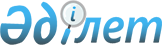 О проекте Закона Республики Казахстан "О внесении изменений и дополнений в некоторые законодательные акты Республики Казахстан по вопросам таможенного регулирования"Постановление Правительства Республики Казахстан от 31 августа 2017 года № 523
      Правительство Республики Казахстан ПОСТАНОВЛЯЕТ:
      внести на рассмотрение Мажилиса Парламента Республики Казахстан проект Закона Республики Казахстан "О внесении изменений и дополнений в некоторые законодательные акты Республики Казахстан по вопросам таможенного регулирования". ЗАКОН
РЕСПУБЛИКИ КАЗАХСТАН О внесении изменений и дополнений в некоторые законодательные акты Республики Казахстан по вопросам таможенного регулирования
      Статья 1. Внести изменения и дополнения в следующие законодательные акты Республики Казахстан:
      1. В Экологический кодекс Республики Казахстан от 9 января 2007 года (Ведомости Парламента Республики Казахстан, 2007 г., № 1, ст. 1; № 20, ст. 152; 2008 г., № 21, ст. 97; № 23, ст. 114; 2009 г., № 11-12, ст. 55; № 18, ст. 84; № 23, ст. 100; 2010 г., № 1-2, ст. 5; № 5, ст. 23; № 24, ст. 146; 2011 г., № 1, ст. 2, 3, 7; № 5, ст. 43; № 11, ст. 102; № 12, ст. 111; № 16, ст. 129; № 21, ст. 161; 2012 г., № 3, ст. 27; № 8, ст. 64; № 14, ст. 92, 95; № 15, ст. 97; № 21-22, ст. 124; 2013 г., № 9, ст. 51; № 12, ст. 57; № 14, ст. 72, 75; 2014 г., № 1, ст. 4; № 2, ст. 10; № 7, ст. 37; № 10, ст. 52; № 12, ст. 82; № 14, ст. 84; № 19-I, 19-II, ст. 96; № 21, ст. 122; № 23, ст. 143; № 24, ст. 145; 2015 г., № 8, ст. 42; № 11, ст. 57; № 20-IV, ст. 113; № 20-VII, ст. 115; № 22-I, ст. 141; № 22-II, ст. 144; № 22-V, ст. 156; 2016 г., № 1, ст. 2; № 6, ст. 45; № 7-II, ст. 56, 57; № 8-II, ст. 71, 72; № 24, ст. 124; Закон Республики Казахстан от 27 февраля 2017 года "О внесении изменений и дополнений в некоторые законодательные акты Республики Казахстан по вопросам совершенствования гражданского, банковского законодательства и улучшения условий для предпринимательской деятельности", опубликованный в газетах "Егемен Қазақстан" и "Казахстанская правда" 1 марта 2017 г.):
      в статье 47:
      пункт 1 дополнить подпунктом 5) следующего содержания:
      "5) материалы о возможности уничтожения товаров, помещаемых под таможенную процедуру уничтожения, предусматривающие возможность захоронения, обезвреживания, утилизации и (или) уничтожения иным способом товаров, с указанием способа и места уничтожения;";
      абзац четвертый пункта 3 изложить в следующей редакции:
      "Объекты государственной экологической экспертизы, указанные в подпунктах 6) - 11) пункта 1 настоящей статьи, относятся к I категории.";
      пункт 3 дополнить абзацем следующего содержания:
      "Объекты государственной экологической экспертизы, указанные в подпункте 5) пункта 1 настоящей статьи, относятся к III категории.".
      2. В Бюджетный кодекс Республики Казахстан от 4 декабря 2008 года (Ведомости Парламента Республики Казахстан, 2008 г., № 21, ст. 93; 2009 г., № 23, ст. 112; № 24, ст. 129; 2010 г., № 5, ст. 23; № 7, ст. 29, 32; № 15, ст. 71; № 24, ст. 146, 149, 150; 2011 г., № 2, ст. 21, 25; № 4, ст. 37; № 6, ст. 50; № 7, ст. 54; № 11, ст. 102; № 13, ст. 115; № 15, ст. 125; № 16, ст. 129; № 20, ст. 151; № 24, ст. 196; 2012 г., № 1, ст. 5; № 2, ст. 16; № 3, ст. 21; № 4, ст. 30, 32; № 5, ст. 36, 41; № 8, ст. 64; № 13, ст. 91; № 14, ст. 94; № 18-19, ст. 119; № 23-24, ст. 125; 2013 г., № 2, ст. 13; № 5-6, ст. 30; № 8, ст. 50; № 9, ст. 51; № 10-11, ст. 56; № 13, ст. 63; № 14, ст. 72; № 15, ст. 81, 82; № 16, ст. 83; № 20, ст. 113; № 21-22, ст. 114; 2014 г., № 1, ст. 6; № 2, ст. 10, 12; № 4-5, ст. 24; № 7, ст. 37; № 8, ст. 44; № 11, ст. 63, 69; № 12, ст. 82; № 14, ст. 84, 86; № 16, ст. 90; № 19-I, 19-II, ст. 96; № 21, ст. 122; № 22, ст. 128, 131; № 23, ст. 143; 2015 г., № 2, ст. 3; № 11, ст. 57; № 14, ст. 72; № 15, ст. 78; № 19-I, ст. 100; № 19-II, ст. 106; № 20-IV, ст. 113; № 20-VII, ст. 117; № 21-I, ст. 121, 124; № 21-II, ст. 130, 132; № 22-I, ст. 140, 143; № 22-ІІ, ст. 144; № 22-V, ст. 156; № 22-VI, ст. 159; № 23-II, ст. 172; 2016 г., № 7-II, ст. 53; № 8-I, ст. 62; № 12, ст. 87; № 22, cт.116; № 23, cт.119; № 24, cт.126; 2017 г., № 4, ст. 7; № 6, ст. 11):
      1) в статье 11:
      пункт 4 дополнить абзацем следующего содержания:
      "К налоговым поступлениям также относятся авансовые платежи, уплачиваемые в соответствии с таможенным законодательством Евразийского экономического союза и Республики Казахстан, в счет уплаты предстоящих поступлений по налогам и другим обязательным платежам в бюджет, указанным в абзаце первом настоящего пункта.";
      пункт 5 изложить в следующей редакции:
      "5. Неналоговыми поступлениями являются обязательные, невозвратные платежи в бюджет, установленные настоящим Кодексом и другими законодательными актами Республики Казахстан, кроме предусмотренных Налоговым кодексом Республики Казахстан, таможенным законодательством Евразийского экономического союза и (или) Республики Казахстан, не относящиеся к поступлениям от продажи основного капитала, связанные гранты, а также деньги, передаваемые в бюджет на безвозмездной основе, кроме трансфертов.";
      2) пункт 3 статьи 31 изложить в следующей редакции:
      "3. Структурные и территориальные подразделения государственных органов не могут быть администраторами бюджетных программ, за исключением органов внутренних дел и территориальных подразделений уполномоченного органа в сфере гражданской защиты области, города республиканского значения, столицы, которые являются администраторами областных бюджетных программ, бюджетных программ города республиканского значения, столицы.";
      3) в пункте 1 статьи 49:
      подпункты 26) и 27) изложить в следующей редакции:
      "26) таможенные сборы, уплачиваемые в соответствии с таможенным законодательством Республики Казахстан;
      27) специальные, антидемпинговые, компенсационные пошлины, уплачиваемые в связи с применением мер защиты внутреннего рынка;";
      дополнить подпунктом 27-1) следующего содержания:
      "27-1) авансовые платежи, уплачиваемые в соответствии с таможенным законодательством Евразийского экономического союза и Республики Казахстан, в счет уплаты предстоящих поступлений по платежам, перечисленным в подпунктах 25), 26) и 27) пункта 1 настоящей статьи, а также налог на добавленную стоимость и акцизы на товары, импортируемые на территорию Республики Казахстан;".
      3. В Кодекс Республики Казахстан от 18 сентября 2009 года "О здоровье народа и системе здравоохранения" (Ведомости Парламента Республики Казахстан, 2009 г., № 20-21, ст. 89; 2010 г., № 5, ст. 23; № 7, ст. 32; № 15, ст. 71; № 24, ст. 149, 152; 2011 г., № 1, ст. 2, 3; № 2, ст. 21; № 11, ст. 102; № 12, ст. 111; № 17, ст. 136; № 21, ст. 161; 2012 г., № 1, ст. 5; № 3, ст. 26; № 4, ст. 32; № 8, ст. 64; № 12, ст. 83; № 14, ст. 92, 95; № 15, ст. 97; № 21-22, ст. 124; 2013 г., № 1, ст. 3; № 5-6, ст. 30; № 7, ст. 36; № 9, ст. 51; № 12, ст. 57; № 13, ст. 62; № 14, ст. 72, 75; № 16, ст. 83; 2014 г., № 1, ст. 4; № 7, ст. 37; № 10, ст. 52; № 11, ст. 65; № 14, ст. 84, 86; № 16, ст. 90; № 19-I, 19-II, ст. 96; № 21, ст. 122; № 23, ст. 143; 2015 г., № 1, ст. 2; № 7, ст. 33; № 10, ст. 50; № 19-II, ст. 102; № 20-IV, ст. 113; № 20-VII, ст. 115; № 22-I, ст. 143; № 22-V, ст. 156; № 23-II, ст. 170; 2016 г., № 6, cт. 45; № 8-II, ст. 67, 70; № 23, ст. 119; 2017 г., № 1-2, ст. 3; № 4, ст. 7):
      1) подпункт 92) пункта 1 статьи 1 изложить в следующей редакции:
      "92) санитарно-карантинный контроль – контроль за санитарно-эпидемиологическим состоянием груза и состоянием здоровья людей при перемещении людей и грузов через Государственную границу Республики Казахстан, совпадающую с таможенной границей Евразийского экономического союза, проводимый в целях недопущения завоза на территорию страны инфекционных и паразитарных заболеваний, а также потенциально опасных для здоровья человека веществ и продукции;";
      2) подпункт 26) пункта 1 статьи 7-1 изложить в следующей редакции:
      "26) созданию в пунктах пропуска через Государственную границу Республики Казахстан, совпадающую с таможенной границей Евразийского экономического союза, санитарно-карантинных пунктов;";
      3) пункт 1 статьи 80 изложить в следующей редакции:
      "1. Ввоз на территорию Республики Казахстан лекарственных средств, изделий медицинского назначения и медицинской техники осуществляется в порядке, определенном уполномоченным органом, в соответствии с таможенным законодательством Евразийского экономического союза и (или) Республики Казахстан.";
      4) подпункт 2) пункта 1 статьи 80-2 изложить в следующей редакции:
      "2) лечения пассажиров и членов экипажей транспортных средств, поездных бригад и водителей транспортных средств, прибывших на таможенную территорию Евразийского экономического союза;";
      5) статью 80-3 изложить в следующей редакции:
      "Статья 80-3. Взаимодействие уполномоченного органа и уполномоченного органа в сфере таможенного дела Республики Казахстан
      1. При перемещении через таможенную границу Евразийского экономического союза, совпадающую с Государственной границей Республики Казахстан, лекарственных средств, изделий медицинского назначения и медицинской техники в органы государственных доходов Республики Казахстан должны быть представлены сведения, подтвержденные уполномоченным органом, о государственной регистрации каждого из ввозимых лекарственных средств, изделий медицинского назначения и медицинской техники с указанием даты и номера государственной регистрации, за исключением случаев, предусмотренных пунктами 3 и 4 статьи 80, статьей 80-2 настоящего Кодекса.
      2. Уполномоченный орган в сфере таможенного дела Республики Казахстан представляет сведения в уполномоченный орган о ввозе на территорию Республики Казахстан через таможенную границу Евразийского экономического союза, совпадающую с Государственной границей Республики Казахстан, и вывозе с территории Республики Казахстан через таможенную границу Евразийского экономического союза, совпадающую с Государственной границей Республики Казахстан, лекарственных средств, изделий медицинского назначения и медицинской техники.";
      6) пункт 1 статьи 149 изложить в следующей редакции:
      "1. В пунктах пропуска через Государственную границу Республики Казахстан, совпадающую с таможенной границей Евразийского экономического союза, за исключением автомобильных пунктов пропуска, организовываются санитарно-карантинные пункты для осуществления санитарно-карантинного надзора за пассажирами, экипажами, поездными бригадами, транспортными средствами, грузами, представляющими опасность для здоровья населения.";
      7) пункт 1 статьи 150 изложить в следующей редакции:
      "1. В случае угрозы ввоза и распространения инфекционных и паразитарных заболеваний, государственный орган в сфере санитарно-эпидемиологического благополучия населения в пунктах пропуска через Государственную границу Республики Казахстан, совпадающую с таможенной границей Евразийского экономического союза, и на соответствующих территориях вводит ограничительные мероприятия, в том числе карантин, с особыми условиями предпринимательской и (или) иной деятельности и жизни населения.".
      4. В Уголовный кодекс Республики Казахстан от 3 июля 2014 года (Ведомости Парламента Республики Казахстан, 2014 г., № 13-I, 13-II, ст. 83; № 21, ст. 122; 2015 г., № 16, ст. 79; № 21-III, ст. 137; № 22-I, ст. 140; № 22-III, ст. 149; № 22-V, ст. 156; № 22-VI, ст. 159; 2016 г., № 7-II, ст. 55; № 8-II, ст. 67; № 12, ст. 87; № 23, ст. 118; № 24, ст. 126):
      1) в оглавлении заголовки статей 236 и 246 изложить в следующей редакции:
      "Статья 236. Уклонение от уплаты таможенных пошлин, таможенных сборов, налогов, специальных, антидемпинговых, компенсационных пошлин, пеней, процентов";
      "Статья 246. Незаконные действия в отношении имущества, ограниченного в распоряжении в счет налоговой задолженности налогоплательщика, задолженности по таможенным платежам, налогам, специальным, антидемпинговым, компенсационным пошлинам, пеней, процентов плательщика";
      2) пункт 1 статьи 234 изложить в следующей редакции:
      "1. Перемещение в крупном размере через таможенную границу Евразийского экономического союза товаров или иных предметов, в том числе запрещенных или ограниченных к перемещению через таможенную границу товаров, вещей и ценностей, в отношении которых установлены специальные правила перемещения через таможенную границу, за исключением указанных в статье 286 настоящего Кодекса, совершенное помимо или с сокрытием от таможенного контроля либо с обманным использованием документов или средств таможенной идентификации, либо сопряженное с недекларированием или недостоверным декларированием, либо с указанием заведомо недостоверных сведений в заявлении о выпуске товаров до подачи декларации на товары или в заявлении о совершении операций в отношении временно вывезенных транспортных средств международной перевозки, являющихся товарами, помещенными под таможенную процедуру временного ввоза (допуска), в том числе с представлением недействительных документов, поддельных и (или) содержащих заведомо недостоверные (ложные) сведения, –
      наказывается штрафом в размере до пятисот месячных расчетных показателей либо исправительными работами в том же размере, либо привлечением к общественным работам на срок до трехсот часов, либо арестом на срок до девяноста суток, с конфискацией имущества или без таковой.";
      3) в статье 236:
      заголовок и абзац первый пункта 1 изложить в следующей редакции:
      "Статья 236. Уклонение от уплаты таможенных пошлин, таможенных сборов, налогов, специальных, антидемпинговых, компенсационных пошлин, пеней, процентов
      1. Уклонение от уплаты таможенных пошлин, таможенных сборов, налогов, специальных, антидемпинговых, компенсационных пошлин, пеней, процентов в крупных размерах –";
      примечание изложить в следующей редакции:
      "Примечание. Лицо, добровольно уплатившее образовавшуюся задолженность по уплате таможенных пошлин, налогов, специальных, антидемпинговых, компенсационных пошлин, а также пеней и процентов в случае их начисления, сумму штрафов, установленных законодательством Республики Казахстан, освобождается от уголовной ответственности по части первой настоящей статьи, если в его действиях не содержится состав иного преступления.";
      4) заголовок и абзац первый статьи 246 изложить в следующей редакции:
      "Статья 246. Незаконные действия в отношении имущества, ограниченного в распоряжении в счет налоговой задолженности налогоплательщика, задолженности по таможенным платежам, налогам, специальным, антидемпинговым, компенсационным пошлинам, пеней, процентов плательщика
      Растрата, отчуждение, сокрытие или незаконная передача имущества, на которое органами государственных доходов наложено ограничение в распоряжении, а также отказ в передаче такого имущества в случаях, предусмотренных законодательством Республики Казахстан, совершенные лицом, имущество которого ограничено, а равно осуществление служащим кредитной организации банковских операций с денежными средствами (вкладами), по которым органами государственных доходов приостановлены расходные операции, –";
      5) абзац первый пункта 1 статьи 286 изложить в следующей редакции:
      "1. Перемещение через таможенную границу Евразийского экономического союза помимо или с сокрытием от таможенного контроля либо с обманным использованием документов или средств таможенной идентификации, либо сопряженное с недекларированием или недостоверным декларированием, либо с указанием заведомо недостоверных сведений в заявлении о выпуске товаров до подачи декларации на товары, в том числе представлением недействительных документов, поддельных и (или) содержащих заведомо недостоверные (ложные) сведения, а равно незаконное перемещение через Государственную границу Республики Казахстан наркотических средств, психотропных веществ, их аналогов, прекурсоров, сильнодействующих, ядовитых, отравляющих, радиоактивных веществ, радиоактивных отходов или ядерных материалов, взрывчатых веществ, вооружения, военной техники, взрывных устройств, огнестрельного оружия или боеприпасов, ядерного, химического, биологического или других видов оружия массового поражения, материалов, оборудования или компонентов, которые могут быть использованы для создания оружия массового поражения, –".
      5. В Кодекс Республики Казахстан об административных правонарушениях от 5 июля 2014 года (Ведомости Парламента Республики Казахстан, 2014 г., № 18-I, 18-II, ст. 92; № 21, ст. 122; № 23, ст. 143; № 24, ст. 145, 146; 2015 г., № 1, ст. 2; № 2, ст. 6; № 7, ст. 33; № 8, ст. 44, 45; № 9, ст. 46; № 10, ст. 50; № 11, ст. 52; № 14, ст. 71; № 15, ст. 78; № 16, ст. 79; № 19-I, ст. 101; № 19-II, ст. 102, 103, 105; № 20-IV, ст. 113; № 20-VII, ст. 115; № 21-I, ст. 124, 125; № 21-II, ст. 130; № 21-III, ст. 137; № 22-I, ст. 140, 141, 143; № 22-II, ст. 144, 145, 148; № 22-III, ст. 149; № 22-V, ст. 152, 156, 158; № 22-VI, ст. 159; № 22-VII, ст. 161; № 23-I, ст. 166, 169; № 23-II, ст. 172; 2016 г., № 1, ст. 4; № 2, ст. 9; № 6, ст. 45; № 7-I, ст. 49, 50; № 7-II, ст. 53, 57; № 8-I, ст. 62, 65; № 8-II, ст. 66, 67, 68, 70, 72; № 12, ст. 87; № 22, ст. 116; № 23, ст. 118; № 24, ст. 124, 126, 131; 2017 г., № 1-2, ст. 3; Закон Республики Казахстан от 5 мая 2017 года "О внесении изменений и дополнений в некоторые законодательные акты Республики Казахстан по вопросам транспорта", опубликованный в газетах "Егемен Қазақстан" и "Казахстанская правда" 11 мая 2017 г.; Закон Республики Казахстан от 5 мая 2017 года "О внесении изменений и дополнений в некоторые законодательные акты Республики Казахстан по вопросам культуры", опубликованный в газетах "Егемен Қазақстан" и "Казахстанская правда" 11 мая 2017 г.; Закон Республики Казахстан от 6 мая 2017 года "О внесении изменений и дополнений в некоторые законодательные акты Республики Казахстан по вопросам коллекторской деятельности", опубликованный в газетах "Егемен Қазақстан" и "Казахстанская правда" 11 мая 2017 г.; Закон Республики Казахстан от 10 мая 2017 года "О внесении изменений и дополнений в некоторые законодательные акты Республики Казахстан по вопросам использования воздушного пространства и деятельности авиации", опубликованный в газетах "Егемен Қазақстан" и "Казахстанская правда" 12 мая 2017 г.):
      1) в оглавлении заголовки статей 417, 524, 538, 545, 546, 548, 549, 550, 551, 552, 554, 555 и 556 изложить в следующей редакции:
      "Статья 417. Нарушение порядка выдачи сертификата о происхождении товара и заключения форм товара Евразийского экономического союза или иностранного товара";
      "Статья 524. Неуведомление органа государственных доходов о прибытии товаров и транспортных средств";
      "Статья 538. Нарушение сроков подачи таможенной декларации, документов и сведений";
      "Статья 545. Несоблюдение порядка применения запретов и ограничений при перемещении товаров и транспортных средств через таможенную границу Евразийского экономического союза;
      Статья 546. Перемещение товаров и транспортных средств через таможенную границу Евразийского экономического союза физическими лицами с нарушением порядка перемещения товаров для личного пользования, установленного таможенным законодательством Евразийского экономического союза и (или) Республики Казахстан";
      "Статья 548. Перемещение товаров и транспортных средств через таможенную границу Евразийского экономического союза помимо таможенного контроля;
      Статья 549. Сокрытие от таможенного контроля товаров, перемещаемых через таможенную границу Евразийского экономического союза;
      Статья 550. Перемещение товаров и транспортных средств через таможенную границу Евразийского экономического союза с обманным использованием документов или средств идентификации;
      Статья 551. Недекларирование или недостоверное таможенное декларирование товаров, наличных денег, дорожных чеков либо документарных ценных бумаг, недостоверное заявление сведений в таможенных документах;
      Статья 552. Транспортировка, хранение, приобретение, пользование или распоряжение товарами и транспортными средствами, ввезенными на таможенную территорию Евразийского экономического союза с нарушением таможенных правил";
      "Статья 554. Действия, направленные на возврат без надлежащих оснований уплаченных (взысканных) таможенных платежей, налогов, специальных, антидемпинговых, компенсационных пошлин, авансовых платежей, получение выплат и иных возмещений либо их невозвращение;
      Статья 555. Нарушение сроков уплаты таможенных платежей, налогов, специальных, антидемпинговых, компенсационных пошлин, процентов;
      Статья 556. Неисполнение требования органа государственных доходов Республики Казахстан об уплате причитающихся сумм таможенных пошлин, налогов, специальных, антидемпинговых, компенсационных пошлин, пеней, процентов в установленные сроки";
      2) пункт 2 статьи 32 изложить в следующей редакции:
      "2. За нарушения режима Государственной границы Республики Казахстан, режима в пунктах пропуска через Государственную границу Республики Казахстан и таможенную границу Евразийского экономического союза, законодательства Республики Казахстан в сфере защиты государственных секретов, санитарно-эпидемиологического благополучия населения, требований пожарной безопасности, правил дорожного движения, таможенных правил вне места службы, законодательства Республики Казахстан о бухгалтерском учете и финансовой отчетности, бюджетного и налогового законодательства Республики Казахстан, законодательства Республики Казахстан о государственных закупках, правил охоты, рыболовства, других правил и норм рационального использования и охраны природных ресурсов лица, указанные в части первой настоящей статьи, несут административную ответственность на общих основаниях. К указанным лицам не могут быть применены административные взыскания в виде лишения права ношения и хранения огнестрельного и холодного оружия и административного ареста.";
      3) заголовок и статью 417 изложить в следующей редакции:
      "Статья 417. Нарушение порядка выдачи сертификата о происхождении товара и заключения форм товара Евразийского экономического союза или иностранного товара
      1. Составление экспертами-аудиторами по определению страны происхождения товара, статуса товара Евразийского экономического союза или иностранного товара и выдача экспертной организацией актов экспертиз о происхождении товара, об определении статуса товара Евразийского экономического союза или иностранного товара, в которых данные о товаре фальсифицированы и (или) недостоверны, –
      влекут штраф на экспертов-аудиторов по определению страны происхождения товара, статуса товара Евразийского экономического союза или иностранного товара в размере десяти месячных расчетных показателей с приостановлением аттестатов экспертов-аудиторов по определению страны происхождения товара, статуса товара Евразийского экономического союза или иностранного товара на срок шесть месяцев, на экспертные организации – в размере тридцати месячных расчетных показателей с приостановлением деятельности на срок до трех месяцев.
      2. Отказ в выдаче сертификата о происхождении товара в случае представления надлежаще оформленного акта экспертизы о происхождении товара и документов, подтверждающих происхождение товара, по перечню, утверждаемому уполномоченным органом в области технического регулирования, документов, подтверждающих происхождение товара для внутреннего обращения, или отказ в выдаче заключения форм товара Евразийского экономического союза или иностранного товара в случае представления надлежаще оформленного акта экспертизы об определении статуса товара Евразийского экономического союза или иностранного товара и сведений, документов, подтверждающих статус товара Евразийского экономического союза или иностранного товара, –
      влечет штраф на организацию, уполномоченную на выдачу сертификата о происхождении товара, органы (организации), уполномоченные на выдачу сертификата о происхождении товара для внутреннего обращения, заключения форм товара Евразийского экономического союза или иностранного товара, в размере пятидесяти месячных расчетных показателей.
      3. Выдача уполномоченной организацией сертификата о происхождении товара, органами (организациями), уполномоченными на выдачу сертификата о происхождении товара для внутреннего обращения, заключения форм товара Евразийского экономического союза или иностранного товара, сертификата о происхождении товара для внутреннего обращения, заключения форм товара Евразийского экономического союза или иностранного товара, в которых данные о товаре фальсифицированы и (или) недостоверны, –
      влечет штраф на организацию, уполномоченную на выдачу сертификата о происхождении товара, органы (организации), уполномоченные на выдачу сертификата о происхождении товара для внутреннего обращения, заключения форм товара Евразийского экономического союза или иностранного товара, в размере тридцати месячных расчетных показателей.
      4. Нарушение уполномоченной организацией, органами (организациями), уполномоченными на выдачу сертификата о происхождении товара для внутреннего обращения, заключения форм товара Евразийского экономического союза или иностранного товара, срока выдачи сертификата о происхождении товара, сертификата о происхождении товара для внутреннего обращения, заключения форм товара Евразийского экономического союза или иностранного товара, а также письменного мотивированного решения об отказе в их выдаче –
      влечет штраф на организацию, уполномоченную на выдачу сертификата, органы (организации), уполномоченные на выдачу сертификата о происхождении товара для внутреннего обращения, заключения форм товара Евразийского экономического союза или иностранного товара, в размере тридцати месячных расчетных показателей.
      5. Представление фальсифицированных и (или) недостоверных документов, подтверждающих происхождение товара по перечню, утверждаемому уполномоченным органом в области технического регулирования, для получения сертификата о происхождении товара, документов, подтверждающих происхождение товара для внутреннего обращения, для получения сертификата о происхождении товара для внутреннего обращения, а также сведений, документов, подтверждающих статус товара Евразийского экономического союза или иностранного товара, для получения заключений форм товара Евразийского экономического союза или иностранного товара –
      влечет штраф на субъектов малого предпринимательства в размере двенадцати, на субъектов среднего предпринимательства – в размере двадцати, на субъектов крупного предпринимательства – в размере тридцати месячных расчетных показателей.
      6. Действия (бездействие), предусмотренные частями первой, второй, третьей и четвертой настоящей статьи, совершенные повторно в течение года после наложения административного взыскания, –
      влекут штраф на экспертов-аудиторов по определению страны происхождения товара, статуса товара Евразийского экономического союза или иностранного товара в размере сорока месячных расчетных показателей с лишением аттестатов экспертов-аудиторов по определению страны происхождения товара, статуса товара Евразийского экономического союза или иностранного товара, на организацию, уполномоченную на выдачу сертификата, органы (организации), уполномоченные на выдачу сертификата о происхождении товара для внутреннего обращения, заключения форм товара Евразийского экономического союза или иностранного товара, – в размере ста месячных расчетных показателей, на экспертные организации – в размере шестидесяти месячных расчетных показателей, с приостановлением деятельности на срок до трех месяцев.";
      4) статьи 521, 522, 523, 524, 525 и 526 изложить в следующей редакции:
      "Статья 521. Нарушение режима зоны таможенного контроля
      Перемещение товаров, транспортных средств и лиц, включая должностных лиц государственных органов (кроме таможенных), через границы зоны таможенного контроля и в ее пределах, а также осуществление в этой зоне производственной и иной предпринимательской деятельности без разрешения органа государственных доходов –
      влекут штраф на физических лиц в размере десяти, на субъектов малого предпринимательства или некоммерческие организации – в размере пятнадцати, на субъектов среднего предпринимательства – в размере двадцати, на субъектов крупного предпринимательства – в размере двадцати пяти месячных расчетных показателей.
      Статья 522. Нарушение порядка осуществления деятельности в сфере таможенного дела
      Несоблюдение таможенным представителем, владельцами места или склада временного хранения, свободного или таможенного склада, магазина беспошлинной торговли условий и обязанностей осуществления такой деятельности в соответствии с Кодексом Республики Казахстан "О таможенном регулировании в Республике Казахстан" либо несоответствие помещений или территорий, предназначенных для учреждения места или склада временного хранения, таможенного или свободного склада, магазина беспошлинной торговли, требованиям, установленным таможенным законодательством Евразийского экономического союза и (или) Республики Казахстан, –
      влечет штраф в размере ста месячных расчетных показателей.
      Статья 523. Нарушение порядка осуществления деятельности таможенным перевозчиком
      Несоблюдение таможенным перевозчиком условий и обязанностей, предусмотренных таможенным законодательством Евразийского экономического союза и (или) Республики Казахстан для осуществления такой деятельности, в том числе отсутствие либо неисправность технического оборудования на транспортном средстве, позволяющего органу государственных доходов определить место нахождения данного транспортного средства, –
      влечет штраф в размере ста месячных расчетных показателей.
      Статья 524. Неуведомление органа государственных доходов о прибытии товаров и транспортных средств
      Неуведомление органа государственных доходов при ввозе товаров и транспортных средств на таможенную территорию Евразийского экономического союза о прибытии путем непредставления документов в соответствии с таможенным законодательством Евразийского экономического союза и (или) Республики Казахстан –
      влечет штраф на физических лиц в размере пяти, на субъектов малого предпринимательства или некоммерческие организации – в размере десяти, на субъектов среднего предпринимательства – в размере пятнадцати, на субъектов крупного предпринимательства – в размере двадцати пяти месячных расчетных показателей.
      Статья 525. Нарушение порядка убытия товаров и транспортных средств
      1. Нарушение порядка убытия товаров и (или) транспортных средств с таможенной территории Евразийского экономического союза без разрешения органа государственных доходов Республики Казахстан, либо непредставление документов для убытия в соответствии с таможенным законодательством Евразийского экономического союза и (или) Республики Казахстан –
      влекут предупреждение.
      2. Деяние, предусмотренное частью первой настоящей статьи, совершенное повторно в течение года после наложения административного взыскания – 
      влечет штраф на физических лиц в размере пяти, на субъектов малого предпринимательства или некоммерческие организации – в размере десяти, на субъектов среднего предпринимательства – в размере пятнадцати, на субъектов крупного предпринимательства – в размере двадцати пяти месячных расчетных показателей.
      Статья 526. Непринятие мер в случае аварии или действия непреодолимой силы
      Непринятие в случае аварии, действия непреодолимой силы или иных обстоятельств мер для обеспечения сохранности товаров и транспортных средств, несообщение в ближайший орган государственных доходов об этих обстоятельствах и месте нахождения таких товаров и транспортных средств либо необеспечение их перевозки в ближайший орган государственных доходов или иное место, определенное органом государственных доходов, –
      влекут штраф на физических лиц в размере десяти, на субъектов малого предпринимательства или некоммерческие организации – в размере пятнадцати, на субъектов среднего предпринимательства – в размере двадцати, на субъектов крупного предпринимательства – в размере двадцати пяти месячных расчетных показателей.";
      5) статьи 529, 530, 531 и 532 изложить в следующей редакции:
      "Статья 529. Неостановка транспортного средства
      Неостановка транспортного средства, следующего через таможенную границу Евразийского экономического союза, а также транспортного средства, перемещаемого через таможенную границу Евразийского экономического союза в качестве товара, в местах, определяемых органом государственных доходов Республики Казахстан, за исключением случаев, когда такая неостановка вызвана технической неисправностью транспортного средства или действиями непреодолимой силы, –
      влечет штраф в размере десяти месячных расчетных показателей.
      Статья 530. Отправление транспортного средства без разрешения органа государственных доходов Республики Казахстан
      Отправление находящегося под таможенным контролем транспортного средства либо транспортного средства, перемещаемого через таможенную границу Евразийского экономического союза в качестве товара, из места его стоянки без разрешения органа государственных доходов Республики Казахстан, –
      влечет штраф в размере десяти месячных расчетных показателей.
      Статья 531. Нарушение порядка совершения таможенных операций, связанных с помещением товаров под таможенную процедуру, и таможенной очистки товаров
      Нарушение порядка совершения таможенных операций, связанных с помещением товаров под таможенную процедуру, и таможенной очистки товаров, то есть несоблюдение установленных таможенным законодательством Евразийского экономического союза и (или) Республики Казахстан требований по помещению товаров под таможенную процедуру, месту и времени совершения таможенных операций, а также условий применения первоочередного порядка помещения отдельных категорий товаров под таможенную процедуру, за исключением случаев, предусмотренных другими статьями настоящей главы, –
      влечет штраф в размере двадцати пяти месячных расчетных показателей.
      Статья 532. Неправомерные операции, изменение состояния, пользование и (или) распоряжение товарами, в отношении которых таможенная очистка не завершена
      1. Проведение операций, изменение состояния, пользование и (или) распоряжение товарами, в отношении которых таможенная очистка не завершена, в нарушение требований и условий, установленных таможенным законодательством Евразийского экономического союза и (или) Республики Казахстан, за исключением случаев, предусмотренных другими статьями настоящей главы, –
      влекут штраф в размере двадцати пяти месячных расчетных показателей.
      2. Действия, предусмотренные частью первой настоящей статьи, совершенные повторно в течение года после наложения административного взыскания, –
      влекут штраф в размере сорока месячных расчетных показателей с конфискацией товаров, являющихся непосредственными предметами совершения административного правонарушения, или без таковой.";
      6) статью 535 изложить в следующей редакции:
      "Статья 535. Нарушение порядка таможенного декларирования товаров
      1. Нарушение декларантом и (или) таможенным представителем порядка таможенного декларирования товаров, то есть несоблюдение установленных таможенным законодательством Евразийского экономического союза и (или) Республики Казахстан требований по порядку заполнения таможенной декларации и таможенного декларирования, включая предварительное, неполное, периодическое и временное таможенное декларирование товаров, по месту таможенного декларирования товаров, за исключением случаев, предусмотренных другими статьями настоящей главы, –
      влекут предупреждение.
      2. Деяния, предусмотренные частью первой настоящей статьи, совершенные повторно в течение года после наложения административного взыскания, –
      влекут штраф в размере двадцати пяти месячных расчетных показателей.";
      7) статьи 537, 538, 539, 540 и 541 изложить в следующей редакции:
      "Статья 537. Нарушение порядка осуществления деятельности в сфере таможенного дела уполномоченным экономическим оператором
      Несоблюдение уполномоченным экономическим оператором требований, предусмотренных таможенным законодательством Евразийского экономического союза и (или) Республики Казахстан для осуществления такой деятельности, –
      влечет штраф в размере ста месячных расчетных показателей.
      Статья 538. Нарушение сроков подачи таможенной декларации, документов и сведений
      1. Непредставление органу государственных доходов в установленные сроки таможенной декларации, документов и сведений при таможенном декларировании товаров, за исключением случаев, предусмотренных другими статьями настоящей главы, –
      влечет штраф в размере двадцати месячных расчетных показателей.
      2. Непредставление органу государственных доходов в сроки, установленные таможенным законодательством Евразийского экономического союза и (или) Республики Казахстан, заявления о совершении операций в отношении временно вывезенных транспортных средств международной перевозки, являющихся товарами, помещенными под таможенную процедуру временного ввоза (допуска), –
      влечет штраф в размере пятнадцати месячных расчетных показателей.
      Статья 539. Непредставление органу государственных доходов Республики Казахстан отчетности либо представление недостоверной отчетности и несоблюдение порядка ведения учета
      Непредставление органу государственных доходов таможенным перевозчиком, таможенным представителем, владельцами места или склада временного хранения, таможенного или свободного склада, магазина беспошлинной торговли, уполномоченными экономическими операторами, декларантами в порядке и сроки, которые определены таможенным законодательством Евразийского экономического союза и (или) Республики Казахстан, отчетности о ввозимых, вывозимых, декларируемых, поступающих, хранящихся, перерабатываемых, изготовляемых, приобретаемых и реализуемых товарах, находящихся под таможенным контролем либо на территории свободных таможенных зон, либо представление недостоверной отчетности, а равно несоблюдение порядка ведения учета таких товаров –
      влекут штраф в размере двадцати пяти месячных расчетных показателей.
      Статья 540. Нарушение порядка помещения товаров на хранение, порядка их хранения и проведения операций с ними
      Нарушение порядка помещения товаров на хранение и порядка их хранения, установленных таможенным законодательством Евразийского экономического союза и (или) Республики Казахстан, сроков хранения на таможенном складе, порядка перемещения товаров с одного склада на другой, а равно проведение операций с товарами на таможенных складах, складах временного хранения и свободных складах –
      влекут штраф в размере двадцати пяти месячных расчетных показателей.
      Статья 541. Нарушение сроков временного хранения товаров
      Нарушение сроков временного хранения товаров, установленных таможенным законодательством Евразийского экономического союза и (или) Республики Казахстан, –
      влечет штраф в размере пятидесяти месячных расчетных показателей.";
      8) абзац первый пункта 1 статьи 542 изложить в следующей редакции:
      "Статья 542. Нарушение порядка переработки товаров и замена продуктов переработки
      1. Нарушение порядка переработки товаров, то есть несоблюдение установленных таможенным законодательством требований, ограничений и условий, содержащихся в документе об условиях переработки товаров, если такой документ обязателен в соответствии с условиями таможенной процедуры, порядка и сроков переработки товаров, количества выхода продуктов переработки, проведения операций по переработке таких товаров –";
      9) статью 543 изложить в следующей редакции:
      "Статья 543. Незавершение в установленные сроки таможенной процедуры
      1. Незавершение в установленные сроки таможенной процедуры, в отношении которой установлено требование о ее завершении, –
      влечет штраф на физических лиц в размере пятнадцати, на субъектов малого предпринимательства – в размере двадцати, на субъектов среднего предпринимательства – в размере тридцати, на субъектов крупного предпринимательства – в размере пятидесяти месячных расчетных показателей.
      1-1. Невывоз с таможенной территории Евразийского экономического союза временно ввезенных транспортных средств международной перевозки –
      влечет штраф на физических лиц в размере пятнадцати, на субъектов малого предпринимательства – в размере двадцати, на субъектов среднего предпринимательства – в размере тридцати, на субъектов крупного предпринимательства – в размере пятидесяти месячных расчетных показателей, с конфискацией транспортных средств, являющихся непосредственными предметами совершения административного правонарушения, или без таковой.
      2. Невывоз с таможенной территории Евразийского экономического союза временно ввезенных товаров и (или) транспортных средств для личного пользования в установленные сроки временного ввоза –
      влечет штраф в размере пятнадцати месячных расчетных показателей.
      3. Представление органу государственных доходов Республики Казахстан недействительных документов, документов, полученных незаконным путем, либо документов, относящихся к другим товарам и (или) транспортным средствам, в качестве подтверждения обратного вывоза или ввоза либо невозможности этого по причинам уничтожения или утраты товаров и (или) транспортных средств вследствие аварии или действия непреодолимой силы, естественного износа или убыли либо выбытия их из владения в связи с неправомерными действиями органов и должностных лиц иностранного государства, –
      влечет штраф на физических лиц в размере пятнадцати, на субъектов малого предпринимательства или некоммерческие организации – в размере двадцати, на субъектов среднего предпринимательства – в размере тридцати, на субъектов крупного предпринимательства – в размере пятидесяти месячных расчетных показателей, с конфискацией товаров и (или) транспортных средств, являющихся непосредственными предметами совершения административного правонарушения, или без таковой.";
      10) заголовок и статью 545 изложить в следующей редакции:
      "Статья 545. Несоблюдение порядка применения запретов и ограничений при перемещении товаров и транспортных средств через таможенную границу Евразийского экономического союза
      Перемещение через таможенную границу Евразийского экономического союза товаров и транспортных средств с несоблюдением запретов и ограничений, установленных таможенным законодательством Евразийского экономического союза и (или) Республики Казахстан, –
      влечет штраф на физических лиц в размере пятнадцати, на субъектов малого предпринимательства или коммерческие организации – в размере двадцати, на субъектов среднего предпринимательства – в размере тридцати, на субъектов крупного предпринимательства – в размере пятидесяти месячных расчетных показателей, с конфискацией товаров и транспортных средств, являющихся непосредственными предметами совершения административного правонарушения, или без таковой.";
      11) заголовок статьи 546 изложить в следующей редакции:
      "Статья 546. Перемещение товаров и транспортных средств через таможенную границу Евразийского экономического союза физическими лицами с нарушением порядка перемещения товаров для личного пользования, установленного таможенным законодательством Евразийского экономического союза и (или) Республики Казахстан";
      12) статью 547 изложить в следующей редакции:
      "Статья 547. Нарушение порядка перемещения товаров в международных почтовых отправлениях
      Нарушение порядка перемещения товаров в международных почтовых отправлениях, установленного таможенным законодательством Евразийского экономического союза и (или) Республики Казахстан, –
      влечет штраф на физических лиц в размере десяти, на субъектов малого предпринимательства – в размере двадцати, на субъектов среднего предпринимательства – в размере тридцати, на субъектов крупного предпринимательства – в размере пятидесяти месячных расчетных показателей.";
      13) заголовок и пункт 1 статьи 548 изложить в следующей редакции:
      "Статья 548. Перемещение товаров и транспортных средств через таможенную границу Евразийского экономического союза помимо таможенного контроля
      1. Перемещение товаров и транспортных средств через таможенную границу Евразийского экономического союза помимо таможенного контроля, то есть вне определенных органами государственных доходов Республики Казахстан местах перемещения товаров через таможенную границу Евразийского экономического союза или вне установленного времени работы органов государственных доходов Республики Казахстан в указанных местах, при отсутствии признаков преступления –
      влечет штраф на физических лиц в размере двадцати, на субъектов малого предпринимательства – в размере сорока, на субъектов среднего предпринимательства – в размере ста, на субъектов крупного предпринимательства – в размере двухсот месячных расчетных показателей.";
      14) заголовки и статьи 549, 550 и 551 изложить в следующей редакции:
      "Статья 549. Сокрытие от таможенного контроля товаров, перемещаемых через таможенную границу Евразийского экономического союза
      Сокрытие от таможенного контроля товаров, перемещаемых либо перемещенных через таможенную границу Евразийского экономического союза, в том числе с использованием тайников либо других способов, затрудняющих обнаружение товаров, или придание одним товарам вида 
других –
      влечет штраф в размере двадцати пяти месячных расчетных показателей с конфискацией товаров, явившихся непосредственными объектами правонарушения, или без таковой, а также конфискацией товаров и транспортных средств со специально изготовленными тайниками, использованными для перемещения через таможенную границу Евразийского экономического союза с сокрытием товаров и предметов, являющихся непосредственными предметами совершения административного правонарушения.
      Статья 550. Перемещение товаров и транспортных средств через таможенную границу Евразийского экономического союза с обманным использованием документов или средств идентификации
      Перемещение через таможенную границу Евразийского экономического союза товаров и транспортных средств, а также помещение товаров под таможенную процедуру таможенного транзита или на склад временного хранения с представлением органу государственных доходов в качестве документов, необходимых для таможенных целей, недействительных документов, в том числе могущих послужить основанием для несоблюдения запретов и ограничений, документов, полученных незаконным путем, либо документов, относящихся к другим товарам и транспортным средствам, а также использование поддельного средства идентификации либо подлинного средства идентификации, относящегося к другим товарам и транспортным средствам, за исключением случаев, предусмотренных статьей 555 настоящего Кодекса, – 
      влекут штраф в размере двадцати месячных расчетных показателей с конфискацией товаров и (или) транспортных средств, являющихся непосредственными предметами совершения административного правонарушения, или без таковой.
      Статья 551. Недекларирование или недостоверное таможенное декларирование товаров, наличных денег, дорожных чеков либо документарных ценных бумаг, недостоверное заявление сведений в таможенных документах
      1. Недекларирование или недостоверное таможенное декларирование товаров, перемещаемых либо перемещенных через таможенную границу Евразийского экономического союза, то есть незаявление по установленной форме либо заявление декларантом, таможенным представителем, уполномоченным экономическим оператором в таможенной декларации и иных документах, необходимых для таможенных целей, недостоверных сведений о товарах, избранной таможенной процедуре, таможенной стоимости либо стране происхождения товаров или заявление иных недостоверных сведений, дающих основание для освобождения от уплаты таможенных платежей, налогов, или занижения размера таможенных платежей, налогов, специальных, антидемпинговых, компенсационных пошлин, за исключением случаев, предусмотренных другими статьями настоящей главы, –
      влечет штраф на физических лиц в размере тридцати, на субъектов малого предпринимательства или некоммерческие организации – в размере пятидесяти, на субъектов среднего предпринимательства – в размере восьмидесяти, на субъектов крупного предпринимательства – в размере ста пятидесяти месячных расчетных показателей.
      2. Деяния, предусмотренные частью первой настоящей статьи, совершенные повторно в течение года после наложения административного взыскания, –
      влекут штраф на физических лиц в размере шестидесяти, на субъектов малого предпринимательства или некоммерческие организации – в размере ста, на субъектов среднего предпринимательства – в размере ста шестидесяти, на субъектов крупного предпринимательства – в размере трехсот месячных расчетных показателей.
      3. Недекларирование либо недостоверное декларирование физическими лицами наличной иностранной валюты, наличной валюты Республики Казахстан, дорожных чеков либо документарных ценных бумаг, перемещаемых через таможенную границу Евразийского экономического союза и подлежащих письменному декларированию, –
      влечет штраф в размере десяти месячных расчетных показателей.
      4. Недостоверное заявление сведений о товарах, перемещаемых либо перемещенных через таможенную границу Евразийского экономического союза, в заявлении о выпуске товаров до подачи декларации на товары либо в заявлении о совершении операций в отношении временно вывезенных транспортных средств международной перевозки, являющихся товарами, помещенными под таможенную процедуру временного ввоза (допуска), то есть незаявление по установленной форме либо заявление лицом в указанных документах недостоверных сведений о товарах, избранной таможенной процедуре, таможенной стоимости или заявление иных недостоверных сведений, влекущих занижение размера таможенных пошлин, налогов, специальных, антидемпинговых, компенсационных пошлин, –
      влечет штраф на физических лиц в размере тридцати, на субъектов малого предпринимательства или некоммерческие организации – в размере пятидесяти, на субъектов среднего предпринимательства – в размере восьмидесяти, на субъектов крупного предпринимательства – в размере ста пятидесяти месячных расчетных показателей.";
      15) заголовок и пункт 1 статьи 552 изложить в следующей редакции:
      "Статья 552. Транспортировка, хранение, приобретение, пользование или распоряжение товарами и транспортными средствами, ввезенными на таможенную территорию Евразийского экономического союза с нарушением таможенных правил
      1. Транспортировка, хранение, приобретение, пользование или распоряжение товарами и транспортными средствами, ввезенными на таможенную территорию Евразийского экономического союза помимо таможенного контроля либо с сокрытием от такого контроля, либо с обманным использованием документов или средств идентификации, либо недекларированным или недостоверно декларированным, а равно транспортировка, хранение и приобретение товаров и транспортных средств, в отношении которых предоставлены таможенные льготы в части таможенных платежей и налогов, используемых либо отчуждаемых без разрешения органа государственных доходов Республики Казахстан в иных целях, чем те, в связи с которыми были предоставлены такие льготы, –
      влекут штраф на физических лиц в размере десяти, на субъектов малого предпринимательства или некоммерческие организации – в размере двадцати, на субъектов среднего предпринимательства – в размере двадцати пяти, на субъектов крупного предпринимательства – в размере тридцати пяти месячных расчетных показателей.";
      16) заголовки и статьи 554, 555 и 556 изложить в следующей редакции:
      "Статья 554. Действия, направленные на возврат без надлежащих оснований уплаченных (взысканных) таможенных платежей, налогов, специальных, антидемпинговых, компенсационных пошлин, авансовых платежей, получение выплат и иных возмещений либо их невозвращение
      Представление органу государственных доходов Республики Казахстан документов, содержащих недостоверные сведения, дающие право на возврат уплаченных (взысканных) таможенных платежей, налогов, специальных, антидемпинговых, компенсационных пошлин, авансовых платежей, уплаченных в счет таможенных платежей, налогов, специальных, антидемпинговых, компенсационных пошлин, пеней, процентов, а также авансовых платежей, внесенных в качестве обеспечения исполнения обязанности по уплате таможенных пошлин, налогов, специальных, антидемпинговых, компенсационных пошлин, получение выплат и иных возмещений или их невозвращение либо возвращение не в полном объеме без надлежащих оснований, если эти действия не содержат признаков уголовно наказуемого деяния, –
      влечет штраф на юридических лиц в размере двухсот пятидесяти месячных расчетных показателей.
      Статья 555. Нарушение сроков уплаты таможенных платежей, налогов, специальных, антидемпинговых, компенсационных пошлин, процентов
      Неисполнение или ненадлежащее исполнение плательщиками и (или) лицами, несущими с плательщиком солидарную обязанность, обязанности по уплате таможенных пошлин, налогов, специальных, антидемпинговых, компенсационных пошлин в установленные сроки, неуплата таможенных сборов, процентов за отсрочку или рассрочку уплаты ввозных таможенных пошлин в установленные сроки –
      влекут штраф на физических лиц в размере тридцати, на субъектов малого предпринимательства или некоммерческие организации – в размере тридцати пяти, на субъектов среднего предпринимательства – в размере сорока, на субъектов крупного предпринимательства – в размере пятидесяти месячных расчетных показателей.
      Статья 556. Неисполнение требования органа государственных доходов Республики Казахстан об уплате причитающихся сумм таможенных пошлин, налогов, специальных, антидемпинговых, компенсационных пошлин, пеней, процентов в установленные сроки
      Неисполнение банком, страховой организацией, поручителем требования органа государственных доходов об уплате причитающихся сумм таможенных пошлин, налогов, специальных, антидемпинговых, компенсационных пошлин, пеней, процентов –
      влечет штраф на субъектов малого предпринимательства или некоммерческие организации в размере двадцати, на субъектов среднего предпринимательства – в размере сорока, на субъектов крупного предпринимательства – в размере пятидесяти месячных расчетных показателей.";
      17) статью 557 изложить в следующей редакции:
      "Статья 557. Неисполнение банками и организациями, осуществляющими отдельные виды банковских операций, решений органов государственных доходов Республики Казахстан
      Неисполнение решений органов государственных доходов о взыскании задолженности по таможенным пошлинам, таможенным сборам, налогам, специальным, антидемпинговым, компенсационным пошлинам, пеней, процентов или о приостановлении расходных операций по счетам плательщика по вине банков и организаций, осуществляющих отдельные виды банковских операций, –
      влечет штраф на юридических лиц в размере двухсот пятидесяти месячных расчетных показателей.";
      18) статью 684 изложить в следующей редакции:
      "Статья 684. Суды
      1. Судьи специализированных районных и приравненных к ним административных судов рассматривают дела об административных правонарушениях, предусмотренных статьями 73, 74, 75 (частями первой, второй, пятой и шестой), 76, 77, 78, 79, 80 (частью четвертой), 81 (частью второй), 82 (частью второй), 82-1, 85, 86 (частью четвертой), 99, 100, 101, 102, 103, 104, 105, 106, 107, 108, 109, 110, 111, 112, 113, 114, 115, 116, 117, 118, 119, 120, 121, 122, 123, 124, 125, 126, 139 (частью второй), 145, 149, 150, 151 (частью второй), 153, 154, 158, 159, 160 (частью второй), 169 (частями второй, седьмой, десятой, одиннадцатой, двенадцатой, тринадцатой и четырнадцатой), 170 (частями седьмой, девятой, десятой, одиннадцатой и двенадцатой), 171, 173, 174 (частью второй), 175, 175-1, 176, 182, 183, 184, 185, 187 (частями второй, третьей, четвертой и пятой), 189, 190 (частями второй, третьей и четвертой), 191, 193 (частями второй и третьей), 199 (частью второй), 200, 211 (частью первой), 214, 216, 219, 233 (частью третьей), 235, 236, 237, 239-1, 245, 246, 246-1 (когда эти нарушения допущены при проведении аудита специального назначения субъектов квазигосударственного сектора), 247 (частями шестой, девятой, одиннадцатой), 251, 252 (частью второй), 281 (частями четвертой, пятой и шестой), 282 (частями третьей, четвертой, шестой, седьмой, девятой, одиннадцатой и тринадцатой), 283, 283-1, 294 (частями первой и второй), 296 (частью второй), 299 (частью второй), 310, 311, 312 (частью второй), 313, 314, 316 (частью второй), 317 (частью четвертой), 317-1 (частью второй), 317-2 (частью второй), 319, 320 (частями первой, второй и третьей), 326 (частями третьей и четвертой), 333 (частью второй), 356 (частью четырнадцатой), 357, 360 (частью первой), 382 (частями второй и третьей), 383 (частями третьей и четвертой), 385 (частью второй), 389, 392 (частью третьей), 395 (частью второй), 396 (частью второй), 397 (частью четвертой), 398, 399 (частями второй и третьей), 400 (частью второй), 401 (частями шестой и седьмой), 402 (частью четвертой), 404 (частью девятой), 405 (частью первой), 407 (частями второй и третьей), 409 (частью седьмой), 410-1, 413, 414, 415 (частью второй), 416, 417 (частями первой и шестой), 419 (частью второй), 422, 423 (частью второй), 424 (частями третьей и пятой), 425 (частью второй), 426 (частями второй и третьей), 427, 433 (частью второй), 434, 436, 439, 440 (частями четвертой и пятой), 443 (частью второй), 444 (частью первой), 445, 445-1, 446, 449 (частями второй и третьей), 450, 451, 452 (частями третьей, четвертой и шестой), 453, 454 (частью второй), 455 (частью четвертой), 456, 456-1, 460-1 (частями второй и третьей), 461, 462, 463, 464 (частью второй), 465, 467, 469 (частью второй), 470 (частью второй), 476, 477, 478, 479, 480, 481, 482, 483, 488, 489 (частями второй, третьей, четвертой, пятой, шестой, седьмой и восьмой), 489-1, 490, 495 (частью второй), 496 (частями второй и третьей), 498, 506, 507, 508, 509, 512 (частью второй), 513 (частью второй), 514 (частью второй), 516, 517 (частями второй, четвертой, пятой, шестой и седьмой), 528 (частью первой), 532 (частью второй), 543 (частями 1-1 и третьей), 544, 545, 548 (частью второй), 549, 550, 552 (частью второй), 563 (частью второй), 564 (частью пятой), 569 (частями первой, второй и четвертой), 583 (частью второй), 590 (частью четвертой), 596 (частями третьей и пятой), 603 (частями первой и второй), 604 (частью второй), 605 (частью второй), 606 (частью второй), 607 (частью второй), 608, 610, 611 (частями второй и третьей), 613 (частями первой, второй, третьей, четвертой, пятой, шестой, седьмой, восьмой, девятой, десятой и одиннадцатой), 615 (частью четвертой), 618, 621 (частью третьей), 636 (частью второй), 637 (частями восьмой, девятой, десятой и тринадцатой), 638 (частью второй), 651, 652, 653, 654, 655, 656, 657, 658, 659, 660, 661, 662, 664, 665, 666, 667, 668, 669, 673, 674, 675, 676, 677, 678, 679, 680, 681 настоящего Кодекса, за исключением случаев, предусмотренных частью третьей настоящей статьи.
      2. Судьи специализированных межрайонных судов по делам несовершеннолетних рассматривают дела:
      1) об административных правонарушениях, совершенных несовершеннолетними, предусмотренных статьями 435, 436 (частью третьей), 438 (частью третьей), 440 (частями четвертой и пятой), 442 (частью третьей), 448 настоящего Кодекса;
      2) об административных правонарушениях, предусмотренных статьями 127, 128, 129, 130, 131, 132, 133, 134, 135, 430 (частью второй), 663 настоящего Кодекса.
      3. Судьи Верховного Суда, областных, районных и приравненных к ним судов рассматривают дела, предусмотренные статьей 653 настоящего Кодекса, о фактах проявления неуважения к суду со стороны присутствующего в процессе лица, установленных в ходе судебного разбирательства.";
      19) пункты 1 и 2 статьи 720 изложить в следующей редакции:
      "1. Органы государственных доходов рассматривают дела об административных правонарушениях, предусмотренных статьями 91 (частями шестой, седьмой и восьмой), 92 (частями второй, третьей и четвертой), 92-1, 151 (частью первой), 152, 155, 157, 174 (частями первой, третьей и четвертой), 177, 178, 179, 180, 181, 194, 195, 196, 203, 205, 221, 233 (частью первой), 239 (частями первой и второй), 246-1 (когда эти нарушения допущены при проведении аудита по налогам), 266, 269, 270, 271, 272, 273, 274, 275, 276, 277, 278, 279, 280, 280-1, 281 (частями первой, второй и третьей), 282 (частями первой, второй, пятой, восьмой, десятой и двенадцатой), 284, 285, 285-1, 286, 287, 288, 460-1 (частью первой), 460-2, 464 (частью первой), 471, 472, 473, 474, 521, 522, 523, 524, 525, 526, 527, 528 (частями второй и третьей), 529, 530, 531, 532 (частью первой), 533, 534, 535, 536, 537, 538, 539, 540, 541, 542, 543 (частями первой и второй), 546, 547, 548 (частью первой), 551, 552 (частью первой), 553, 554, 555, 556, 557, 558 и 571 настоящего Кодекса.
      2. Органы государственных доходов также рассматривают дела об административных правонарушениях, предусмотренных статьями 230 (частью второй), 297, 324 (частью первой), 334, 377 (частью первой), 400 (частью первой), 406 (частями первой и второй), 425 (частью первой), 572 (частью первой), 573, 574, 589 (по административным правонарушениям на автомобильном транспорте), 590 (частями первой, второй, пятой, шестой, седьмой, восьмой и десятой), 593 (частями второй, третьей, четвертой и пятой), 609, 612 (частью первой и третьей) и 621 (частью четвертой) настоящего Кодекса, когда перечисленные в настоящей части административные правонарушения совершены в автомобильных, морских пунктах пропуска и иных местах перемещения товаров через Государственную границу Республики Казахстан.";
      20) подпункт 4) пункта 1 статьи 786 изложить в следующей редакции:
      "4) нарушений режима Государственной границы Республики Казахстан, пограничного и таможенного режимов, режима в пунктах пропуска через Государственную границу Республики Казахстан и таможенную границу Евразийского экономического союза, злостного неповиновения законному распоряжению или требованию военнослужащего Пограничной службы Комитета национальной безопасности Республики Казахстан, военнослужащих иных войск, воинских формирований, сотрудника органов внутренних дел (полиции) – военнослужащим, сотрудником органов внутренних дел (полиции) или другим физическим лицом, исполняющим обязанности по охране Государственной границы Республики Казахстан, в подразделение, воинскую часть, Пограничную службу Комитета национальной безопасности Республики Казахстан, в орган внутренних дел (полицию), орган местного управления;";
      21) пункт 2 статьи 789 изложить в следующей редакции:
      "2. Лицо, в отношении которого возбуждено производство за незаконное проникновение на охраняемые объекты, нарушения режима Государственной границы Республики Казахстан, пограничного и таможенного режимов или режима в пунктах пропуска через Государственную границу Республики Казахстан и таможенную границу Евразийского экономического союза, а также об административном правонарушении на континентальном шельфе, территориальных водах (море) и внутренних водах Республики Казахстан, может быть задержано в необходимых случаях для установления личности и выяснения обстоятельств правонарушения до сорока восьми часов с сообщением об этом письменно прокурору в течение двадцати четырех часов с момента задержания. Лица, допустившие нарушение порядка, установленного в связи с введением комендантского часа в местности, где объявлено чрезвычайное положение, могут быть задержаны сотрудниками органов внутренних дел (полицией) или военными патрулями до окончания комендантского часа, а те из них, которые не имеют при себе документов,– до установления их личности, не более чем на сорок восемь часов.".
      22) подпункт 31 пункта 1 статьи 804 изложить в следующей редакции:
      "31) органов государственных доходов (статьи 150, 151 (часть вторая), 153, 154, 158, 174 (часть вторая), 176, 182, 183, 190 (части третья и четвертая), 246 (части пятая и шестая), 281 (части четвертая, пятая и шестая), 282 (части третья, четвертая, шестая, седьмая, девятая, одиннадцатая и тринадцатая), 283, 283-1, 357, 398, 460-1 (части вторая и третья), 462, 463, 464 (часть вторая), 467, 489 (части пятая, шестая, седьмая и восьмая), 528 (часть первая), 532 (частью второй), 543 (части 1-1 и третья), 544, 545, 548 (часть вторая), 549, 550, 552 (часть вторая), 590 (часть четвертая), 654, 658, 659, 660, 661, 662, 665, 667, 679, а также по административным правонарушениям, совершенным в автомобильных пунктах пропуска через Государственную границу Республики Казахстан, предусмотренных статьями 400 (часть вторая) и 425 (часть вторая);".
      6. В Предпринимательский кодекс Республики Казахстан от 29 октября 2015 года (Ведомости Парламента Республики Казахстан, 2015 г., № 20-II, 20-III, cт. 112; 2016 г., № 1, ст. 4; № 6, ст. 45; № 7-II, ст. 55; № 8-I, ст. 62, 65; № 8-II, ст. 72; № 12, ст. 87; № 23, ст. 118; № 24, ст. 124, 126):
      1) подпункт 2) пункта 3 статьи 140 изложить в следующей редакции:
      "2) проведением контроля и надзора в области карантина растений, санитарно-карантинного, ветеринарного контроля при пересечении таможенной границы Евразийского экономического союза и (или) Государственной границы Республики Казахстан и (или) местах доставки, местах завершения таможенной очистки, определяемых в соответствии с международными договорами;";
      2) пункт 10 статьи 159 изложить в следующей редакции:
      "10. Контроль за целевым использованием объектов освобождения от обложения таможенными пошлинами осуществляется в порядке, определенном Евразийской экономической комиссией.";
      3) пункт 2 статьи 248 изложить в следующей редакции:
      "2. На территории специальной экономической зоны или на ее части действует таможенная процедура свободной таможенной зоны. Границы специальной экономической зоны, в пределах которых действует таможенная процедура свободной таможенной зоны, определяются в соответствии с актом Президента Республики Казахстан о создании специальной экономической зоны.
      Территория специальной экономической зоны является частью таможенной территории Евразийского экономического союза.
      Таможенная процедура свободной таможенной зоны применяется в соответствии с таможенным законодательством Евразийского экономического союза и (или) таможенным законодательством Республики Казахстан.
      Территория специальной экономической зоны, на которой применяется таможенная процедура свободной таможенной зоны, является зоной таможенного контроля.".
      7. В Закон Республики Казахстан от 31 августа 1995 года "О банках и банковской деятельности в Республике Казахстан" (Ведомости Верховного Совета Республики Казахстан, 1995 г., № 15-16, ст. 106; Ведомости Парламента Республики Казахстан, 1995 г., № 15-16, ст. 106; Ведомости Парламента Республики Казахстан, 1996 г., № 2, ст. 184; № 15, ст. 281; № 19, ст. 370; 1997 г., № 5, ст. 58; № 13-14, ст. 205; № 22, ст. 333; 1998 г., № 11-12, ст. 176; № 17-18, ст. 224; 1999 г., № 20, ст. 727; 2000 г., № 3-4, ст. 66; № 22, ст. 408; 2001 г., № 8, ст. 52; № 9, ст. 86; 2002 г., № 17, ст. 155; 2003 г., № 5, ст. 31; № 10, ст. 51; № 11, ст. 56, 67; № 15, ст. 138, 139; 2004 г., № 11-12, ст. 66; № 15, ст. 86; № 16, ст. 91; № 23, ст. 140; 2005 г., № 7-8, ст. 24; № 14, ст. 55, 58; № 23, ст. 104; 2006 г., № 3, ст. 22; № 4, ст. 24; № 8, ст. 45; № 11, ст. 55; № 16, ст. 99; 2007 г., № 2, ст. 18; № 4, ст. 28, 33; 2008 г., № 17-18, ст. 72; № 20, ст. 88; № 23, ст. 114; 2009 г., № 2-3, ст. 16, 18, 21; № 17, ст. 81; № 19, ст. 88; № 24, ст. 134; 2010 г., № 5, ст. 23; № 7, ст. 28; № 17-18, ст. 111; 2011 г., № 3, ст. 32; № 5, ст. 43; № 6, ст. 50; № 12, ст. 111; № 13, ст. 116; № 14, ст. 117; № 24, ст. 196; 2012 г., № 2, ст. 15; № 8, ст. 64; № 10, ст. 77; № 13, ст. 91; № 20, ст. 121; № 21-22, ст. 124; № 23-24, ст. 125; 2013 г., № 10-11, ст. 56; № 15, ст. 76; 2014 г., № 1, ст. 9; № 4-5, ст. 24; № 6, ст. 27; № 10, ст. 52; № 11, ст. 61; № 12, ст. 82; № 19-I, 19-II, ст. 94, 96; № 21, ст. 122; № 22, ст. 131; № 23, ст. 143; 2015 г., № 8, ст. 45; № 13, cт. 68; № 15, ст. 78; № 16, ст. 79; № 20-IV, ст. 113; № 20-VII, ст. 115; № 21-II, ст. 130; № 21-III, ст. 137; № 22-I, ст. 140, 143; № 22-III, ст. 149; № 22-V, ст. 156; № 22-VI, ст. 159; 2016 г., № 6, ст. 45; № 7-II, ст. 55; № 8-I, ст. 65; № 12, ст. 87; № 22, ст. 116; № 24, ст. 126; 2017 г., № 4, ст. 7):
      подпункт д) пункта 6 статьи 50 изложить в следующей редакции:
      "д) органам государственных доходов исключительно в целях налогового администрирования, таможенного контроля в отношении:
      проверяемого юридического лица и (или) его структурного подразделения по вопросам, связанным с налогообложением;
      проверяемого физического лица, состоящего на регистрационном учете в качестве индивидуального предпринимателя, частного нотариуса, адвоката, частного судебного исполнителя, профессионального медиатора, по вопросам, связанным с налогообложением;
      физического лица, снятого с регистрационного учета в качестве индивидуального предпринимателя и прекратившего деятельность в упрощенном порядке за период времени, не превышающий срока исковой давности, установленного налоговым законодательством Республики Казахстан;
      юридического лица и (или) его структурного подразделения, индивидуального предпринимателя, частного нотариуса, частного судебного исполнителя, адвоката, профессионального медиатора, фактическое отсутствие которых по месту нахождения подтверждено в порядке, установленном налоговым законодательством Республики Казахстан, и не представивших налоговую отчетность до истечения шести месяцев после установленного налоговым законодательством Республики Казахстан срока ее представления, за исключением периода продления такого срока в случаях, предусмотренных налоговым законодательством Республики Казахстан;
      бездействующих юридического лица, индивидуального предпринимателя, частного нотариуса, адвоката;
      юридического лица, структурного подразделения юридического лица, физического лица, состоящего на регистрационном учете в качестве индивидуального предпринимателя, имеющих в течение четырех месяцев со дня возникновения непогашенную налоговую задолженность в размере более 10000-кратного размера месячного расчетного показателя, установленного законом о республиканском бюджете и действующего на 1 января соответствующего финансового года;
      проверяемого юридического лица и (или) его структурного подразделения, индивидуального предпринимателя, являющихся резидентами Республики Казахстан, по операциям, осуществляемым ими на территории Республики Казахстан, в рамках таможенной проверки.
      Сведения по экспортным и (или) импортным операциям клиентов выдаются с санкции прокурора;".
      8. В Закон Республики Казахстан от 20 ноября 1998 года "Об аудиторской деятельности" (Ведомости Парламента Республики Казахстан, 1998 г., № 22, ст. 309; 2000 г., № 22, ст. 408; 2001 г., № 1, ст. 5; № 8, ст. 52; 2002 г., № 23-24, ст. 193; 2003 г., № 11, ст. 56; № 12, ст. 86; № 15, ст. 139; 2004 г., № 23, ст. 138; 2005 г., № 14, ст. 58; 2006 г., № 8, ст. 45; 2007 г., № 2, ст. 18; № 4, ст. 28; 2009 г., № 2-3, ст. 21; № 17, ст. 79; № 18, ст. 84; № 19, ст. 88; 2010 г., № 5, ст. 23; № 17-18, ст. 112; 2011 г., № 1, ст. 2; № 5, ст. 43; № 11, ст. 102; № 12, ст. 111; № 24, ст. 196; 2012 г., № 2, ст. 15; № 8, ст. 64; № 10, ст. 77; № 13, ст. 91; № 15, ст. 97; 2013 г., № 10-11, ст. 56; № 15, ст. 79; 2014 г., № 1, ст. 4; № 10, ст. 52; № 11, ст. 61; № 19-I, 19-II, ст. 94, 96; № 23, ст. 143; 2015 г., № 9, ст. 46; № 15, ст. 78; № 20-IV, ст. 113; № 21-II, ст. 130; № 22-I, ст. 143; 2016 г., № 7-II, ст. 53):
      абзац восемнадцатый пункта 2 статьи 5 изложить в следующей редакции:
      "уполномоченные экономические операторы в соответствии с Кодексом Республики Казахстан "О таможенном регулировании в Республике Казахстан";".
      9. В Закон Республики Казахстан от 11 февраля 1999 года "О карантине растений" (Ведомости Парламента Республики Казахстан, 1999 г., № 2-3, ст. 34; № 23, ст. 931; 2002 г., № 4, ст. 30; 2003 г., № 15, ст. 121; 2004 г., № 23, ст. 142; 2006 г., № 1, ст. 5; № 3, ст. 22; 2009 г., № 18, ст. 84, 85; 2010 г., № 1-2, ст. 1; № 5, ст. 23; № 15, ст. 71; 2011 г., № 1, ст. 2, 3; № 6, ст. 49; № 11, ст. 102; № 12, ст. 111; 2012 г., № 14, ст. 95; № 15, ст. 97; 2013 г., № 9, ст. 51; № 14, ст. 75; 2014 г., № 19-I, 19-II, ст. 94, 96; № 21, ст. 123; № 23, ст. 143; 2015 г., № 13, cт. 65; № 20-IV, ст. 113):
      1) в статье 1:
      подпункт 1) изложить в следующей редакции:
      "1) уполномоченный орган в автомобильных пунктах пропуска – органы государственных доходов Республики Казахстан, осуществляющие государственный карантинный фитосанитарный контроль в автомобильных пунктах пропуска через Государственную границу Республики Казахстан, совпадающую с таможенной границей Евразийского экономического союза, за исключением лабораторной экспертизы;";
      подпункт 15) изложить в следующей редакции:
      "15) фитосанитарный контрольный пост – подразделение ведомства уполномоченного органа, расположенное на территории пограничных и таможенных пунктов (пунктов пропуска через Государственную границу Республики Казахстан, совпадающую с таможенной границей Евразийского экономического союза, за исключением автомобильных пунктов пропуска), а также в местах, определенных уполномоченным органом, оснащенное необходимым оборудованием и приборами, осуществляющее государственный карантинный фитосанитарный надзор;";
      2) подпункты 1), 2) и 3) пункта 1 статьи 7-3 изложить в следующей редакции:
      "1) проводит в автомобильных пунктах пропуска через Государственную границу Республики Казахстан, совпадающую с таможенной границей Евразийского экономического союза, государственный карантинный фитосанитарный контроль за ввозимой, вывозимой и транзитной подкарантинной продукцией, перемещаемой в транспортных средствах и приспособлениях для перевозки (в том числе кабинах, салонах, багажных и грузовых отделениях транспортных средств, контейнерах), ручной клади и багаже физических лиц, составляет акт карантинного фитосанитарного контроля и надзора, проставляет на сопроводительных товаротранспортных документах соответствующий штамп установленного образца о прохождении государственного карантинного фитосанитарного контроля и надзора;
      2) проводит документарный государственный карантинный фитосанитарный контроль, а также осмотр и (или) досмотр ввозимой, вывозимой и транзитной подкарантинной продукции в автомобильных пунктах пропуска через Государственную границу Республики Казахстан, совпадающую с таможенной границей Евразийского экономического союза;
      3) выдает и контролирует исполнение предписания в автомобильных пунктах пропуска через Государственную границу Республики Казахстан, совпадающую с таможенной границей Евразийского экономического союза:
      об устранении выявленных нарушений законодательства Республики Казахстан в области карантина растений;
      о выполнении мероприятий по карантину растений;";
      3) в статье 13:
      абзац первый пункта 2 изложить в следующей редакции:
      "2. Ввоз на территорию Республики Казахстан подкарантинной продукции разрешается только через фитосанитарные контрольные посты и автомобильные пункты пропуска через Государственную границу Республики Казахстан, совпадающую с таможенной границей Евразийского экономического союза.";
      пункт 6 изложить в следующей редакции:
      "6. Обеззараживанию подлежат транспортные средства и подкарантинная продукция, зараженные карантинными объектами, продукция, обеззараживание которой предусмотрено, а также транспортные средства и подкарантинная продукция, потенциально опасные в карантинном отношении, по предписанию Главного государственного инспектора по карантину растений Республики Казахстан.
      Обеззараживание подкарантинной продукции, предусмотренное по предписаниям государственных инспекторов по карантину растений по результатам карантинного досмотра, проводится владельцами подкарантинной продукции на договорной основе с фумигационными отрядами.
      При выявлении карантинных объектов в подкарантинной продукции на фитосанитарных контрольных постах работы по обеззараживанию проводятся в пунктах пропуска через Государственную границу Республики Казахстан, совпадающую с таможенной границей Евразийского экономического союза, в фумигационных камерах, штабелях, трюмах судов и барж, вагонах, контейнерах и на других видах транспорта.
      Все виды транспортных средств после перевозки импортной подкарантинной продукции, а также продукции из карантинных зон Республики Казахстан подлежат обязательной очистке с уничтожением отходов, а в случае необходимости – фумигации в местах, определенных государственным инспектором по карантину растений.".
      10. В Закон Республики Казахстан от 5 июля 2000 года "О финансовом лизинге" (Ведомости Парламента Республики Казахстан, 2000 г., № 10, ст. 247; 2003 г., № 15, ст. 139; 2004 г., № 5, ст. 25; 2005 г., № 23, ст. 104; 2010 г., № 15, ст. 71; 2012 г., № 13, ст. 91; 2014 г., № 4-5, ст. 24; 2015 г., № 8, ст. 45; № 16, ст. 79; № 20-IV, ст. 113):
      пункт 2 статьи 25 изложить в следующей редакции:
      "2. Перечень предметов лизинга, к которым применяется таможенная процедура временного ввоза и временного вывоза товаров, установленный таможенным законодательством Евразийского экономического союза и (или) Республики Казахстан, определяется Правительством Республики Казахстан.".
      11. В Закон Республики Казахстан от 10 июля 2002 года "О ветеринарии" (Ведомости Парламента Республики Казахстан, 2002 г., № 15, ст. 148; 2004 г., № 23, ст. 142; 2005 г., № 7-8, ст. 23; 2006 г., № 1, ст. 5; № 3, ст. 22; № 24, ст. 148; 2007 г., № 2, ст. 18; № 20, ст. 152; 2008 г., № 24, ст. 129; 2009 г., № 18, ст. 84, 86; 2010 г., № 1-2, ст. 1; № 15, ст. 71; 2011 г., № 1, ст. 2, 3, 7; № 6, ст. 49; № 11, ст. 102; № 12, ст. 111; 2012 г., № 2, ст. 16; № 8, ст. 64; № 14, ст. 95; № 15, ст. 97; 2013 г., № 9, ст. 51; № 14, ст. 72, 75; 2014 г., № 2, ст. 10; № 10, ст. 52; № 19-I, 19-II, ст. 94, 96; № 21, cт. 123; № 23, cт. 143; 2015 г., № 20-IV, ст. 113; № 22-II, ст. 145):
      по всему тексту слова "таможенной границей Таможенного союза", "таможенной границей таможенного союза" заменить словами "таможенной границей Евразийского экономического союза".
      12. В Закон Республики Казахстан от 4 июля 2003 года "Об автомобильном транспорте" (Ведомости Парламента Республики Казахстан, 2003 г., № 15, ст. 134; 2004 г., № 23, ст. 142; 2005 г., № 7-8, ст. 19; 2006 г., № 3, ст. 22; № 24, ст. 148; 2007 г., № 2, ст. 18; № 16, ст. 129; 2008 г., № 23, ст. 114; 2009 г., № 18, ст. 84; 2010 г., № 1-2, ст. 1; № 5, ст. 23; № 15, ст. 71; № 24, ст. 146; 2011 г., № 1, ст. 2, 3; № 11, ст. 102; № 12, ст. 111; 2012 г., № 15, ст. 97; 2013 г., № 9, ст. 51; № 14, ст. 72, 75; № 16, ст. 83; 2014 г., № 1, ст. 4; № 8, ст. 44; № 10, ст. 52; № 14, ст. 87; № 19-І, 19-ІІ, ст. 96; № 21, ст. 122; № 23, ст. 143; 2015 г., № 9, ст. 46; № 19-І, ст. 100, 101; № 20-IV, ст. 113; № 23-II, ст. 170; 2016 г., № 6, ст. 45; № 8-I, cт. 65):
      1) пункт 3 статьи 11 изложить в следующей редакции:
      "3. Контроль за проездом автотранспортных средств по территории Республики Казахстан осуществляется в пунктах пропуска автотранспортных средств через Государственную границу Республики Казахстан, совпадающую с таможенной границей Евразийского экономического союза, а также в иных местах перемещения товаров через таможенную границу Евразийского экономического союза и на постах транспортного контроля на территории Республики Казахстан, автомобильных дорогах общего пользования, автомобильных дорогах в пределах границ городов или иных населенных пунктов.
      Создание пунктов пропуска автотранспортных средств через Государственную границу Республики Казахстан, совпадающую с таможенной границей Евразийского экономического союза, а также иных мест перемещения товаров через таможенную границу Евразийского экономического союза и постов транспортного контроля без оснащения техническими средствами контроля не допускается. Перечень автомобильных пунктов пропуска через Государственную границу Республики Казахстан, совпадающую с таможенной границей Евразийского экономического союза, а также иных мест перемещения товаров через таможенную границу Евразийского экономического союза и стационарных постов транспортного контроля на территории Республики Казахстан утверждается Правительством Республики Казахстан.";
      2) статью 19-4 изложить в следующей редакции:
      "Статья 19-4. Транспортный контроль за проездом автотранспортных средств по территории Республики Казахстан
      1. Транспортный контроль за проездом автотранспортных средств по территории Республики Казахстан осуществляется в пунктах пропуска автотранспортных средств через Государственную границу Республики Казахстан, совпадающую с таможенной границей Евразийского экономического союза, в иных местах перемещения товаров через таможенную границу Евразийского экономического союза и на постах транспортного контроля на территории Республики Казахстан, а также при проезде автотранспортных средств через специальные автоматизированные измерительные средства.
      1-1. Транспортный контроль за проездом автотранспортных средств в пунктах пропуска автотранспортных средств через Государственную границу Республики Казахстан, совпадающую с таможенной границей Евразийского экономического союза, а также в иных местах перемещения товаров через таможенную границу Евразийского экономического союза, осуществляется органами государственных доходов Республики Казахстан.
      2. Пункты пропуска автотранспортных средств через Государственную границу Республики Казахстан, совпадающую с таможенной границей Евразийского экономического союза, а также иные места перемещения товаров через таможенную границу Евразийского экономического союза и стационарные посты транспортного контроля должны быть оборудованы капитальными зданиями и сооружениями, оснащены техническими средствами контроля, связи, современным телекоммуникационным и компьютерным оборудованием для сбора, передачи и консолидирования данных. Пункты пропуска автотранспортных средств через Государственную границу Республики Казахстан, совпадающую с таможенной границей Евразийского экономического союза, при необходимости оборудуются шлагбаумами.";
      3) часть вторую статьи 19-7 изложить в следующей редакции:
      "Контрольные функции, за исключением предусмотренных подпунктами 1), 2), 8), 9), 11), 15), 20), 21), 22), 23) и 24) части первой настоящей статьи, в пунктах пропуска автотранспортных средств через Государственную границу Республики Казахстан, совпадающую с таможенной границей Евразийского экономического союза, а также в иных местах перемещения товаров через таможенную границу Евразийского экономического союза, осуществляются органами государственных доходов Республики Казахстан.".
      13. В Закон Республики Казахстан от 9 ноября 2004 года "О техническом регулировании" (Ведомости Парламента Республики Казахстан, 2004 г., № 21, ст. 124; 2006 г., № 3, ст. 22; № 15, ст. 92; № 24, ст. 148; 2008 г., № 15-16, ст. 60; 2009 г., № 17, ст. 80; № 18, ст. 84; 2010 г., № 5, ст. 23; 2011 г., № 1, ст. 2; № 2, ст. 26; № 11, ст. 102; 2012 г., № 5, ст. 41; № 14, ст. 92, 95; № 15, ст. 97; 2013 г., № 4, ст. 21; № 14, ст. 75; № 15, ст. 81; № 21-22, ст. 114; 2014 г., № 10, ст. 52; № 19-I, 19-II, ст. 96; № 23, ст. 143; 2015 г., № 20-ІV, ст. 113; № 22-V, ст. 156; 2016 г., № 6, ст. 45; № 7-II, ст. 53):
      1) в оглавлении заголовок статьи 16-1 изложить в следующей редакции:
      "Статья 16-1. Экспертная организация и эксперты-аудиторы по определению страны происхождения товара, статуса товара Евразийского экономического союза или иностранного товара";
      2) в статье 1:
      подпункт 14) изложить в следующей редакции:
      "14) реестр государственной системы технического регулирования – документ учета технических регламентов и нормативных технических документов, стандартов, классификаторов технико-экономической информации, органов по подтверждению соответствия, испытательных лабораторий, технических комитетов по стандартизации, экспертов-аудиторов по подтверждению соответствия, аккредитации, определению страны происхождения товара, статуса товара Евразийского экономического союза или иностранного товара и выданных документов в сфере подтверждения соответствия, за исключением стандартов организаций и стандартов консорциума;";
      подпункт 31-1) изложить в следующей редакции:
      "31-1) эксперты-аудиторы по подтверждению соответствия, аккредитации, определению страны происхождения товара, статуса товара Евразийского экономического союза или иностранного товара – физические лица, аттестованные в порядке, определяемом уполномоченным органом;";
      3) подпункт 8) статьи 5 изложить в следующей редакции:
      "8) эксперты-аудиторы по подтверждению соответствия, аккредитации, определению страны происхождения товара, статуса товара Евразийского экономического союза или иностранного товара;";
      4) в статье 7:
      подпункт 11) изложить в следующей редакции:
      "11) разрабатывает, утверждает порядок и организует подготовку, переподготовку, повышение квалификации экспертов-аудиторов по подтверждению соответствия, определению страны происхождения товара, статуса товара Евразийского экономического союза или иностранного товара и их аттестацию, а также разрабатывает и утверждает разрешительные требования к ним;";
      подпункт 14) изложить в следующей редакции:
      "14) осуществляет контроль посредством проведения ежегодной проверки деятельности организации, уполномоченной на выдачу сертификата о происхождении товара, за соблюдением порядка выдачи сертификата о происхождении товара и деятельности уполномоченного органа (организации) за соблюдением порядка выдачи сертификата о происхождении товара для внутреннего обращения, определения статуса товара Евразийского экономического союза и (или) иностранного товара;";
      5) заголовок и статью 16-1 изложить в следующей редакции:
      "Статья 16-1. Экспертная организация и эксперты-аудиторы по определению страны происхождения товара, статуса товара Евразийского экономического союза или иностранного товара
      1. Экспертная организация удостоверяет и выдает акты экспертиз о происхождении товара, об определении статуса товара Евразийского экономического союза или иностранного товара, составленные экспертами-аудиторами по определению страны происхождения товара, статуса товара Евразийского экономического союза или иностранного товара.
      2. Эксперты-аудиторы по определению страны происхождения товара, статуса товара Евразийского экономического союза или иностранного товара осуществляют свою деятельность в составе одной экспертной организации.
      3. Аттестация экспертов-аудиторов по определению страны происхождения товара, статуса товара Евразийского экономического союза или иностранного товара осуществляется комиссией по аттестации экспертов-аудиторов по определению страны происхождения товара, статуса товара Евразийского экономического союза или иностранного товара, которая создается уполномоченным органом.
      В состав комиссии по аттестации экспертов-аудиторов по определению страны происхождения товара, статуса товара Евразийского экономического союза или иностранного товара включаются эксперты-аудиторы по определению страны происхождения товара, статуса товара Евразийского экономического союза или иностранного товара, представители уполномоченного органа, Национальной палаты предпринимателей Республики Казахстан и иных организаций.
      Аттестация экспертов-аудиторов по определению страны происхождения товара, статуса товара Евразийского экономического союза или иностранного товара осуществляется один раз в пять лет в порядке, определяемом уполномоченным органом.
      4. Эксперты-аудиторы по определению страны происхождения товара, статуса товара Евразийского экономического союза или иностранного товара осуществляют свою деятельность в порядке, определяемом уполномоченным органом.
      5. Экспертам-аудиторам по определению страны происхождения товара, статуса товара Евразийского экономического союза или иностранного товара запрещается составлять акты экспертиз о происхождении товара, об определении статуса товара Евразийского экономического союза или иностранного товара, если представленные данные о товаре фальсифицированы и (или) недостоверны.";
      6) подпункт 5-1) пункта 1 статьи 40 изложить в следующей редакции:
      "5-1) выдавать предписания об устранении нарушений порядка определения страны происхождения товара, статуса товара Евразийского экономического союза и (или) иностранного товара, выдачи сертификата о происхождении товара, сертификата о происхождении товара для внутреннего обращения, заключения форм товара Евразийского экономического союза и (или) иностранного товара, в которых данные о товаре недостоверны;".
      14. В Закон Республики Казахстан от 13 июня 2005 года "О валютном регулировании и валютном контроле" (Ведомости Парламента Республики Казахстан, 2005 г., № 11, ст. 38; 2007 г., № 3, ст. 20; 2008 г., № 23, ст. 114; 2009 г., № 13-14, ст. 63; 2010 г., № 15, ст. 71; 2012 г., № 1, ст. 6; № 13, ст. 91; № 21-22, ст. 124; 2014 г., № 10, ст. 52; № 21, ст. 122; № 23, ст. 143; 2015 г., № 22-I, ст. 140; № 22-VI, ст. 159):
      1) в статье 18:
      пункт 1 изложить в следующей редакции:
      "1. Ввоз в Республику Казахстан и вывоз из Республики Казахстан наличной иностранной валюты, наличной национальной валюты, документарных ценных бумаг и платежных документов осуществляются резидентами и нерезидентами без ограничений при соблюдении требований таможенного законодательства Евразийского экономического союза и (или) Республики Казахстан.";
      пункты 3, 4 и 5 изложить в следующей редакции:
      "3. Ввоз в Республику Казахстан или вывоз из Республики Казахстан физическим лицом наличной иностранной и (или) наличной национальной валюты (за исключением монет из драгоценных металлов) и дорожных чеков в общей сумме, превышающей в эквиваленте десять тысяч долларов США, подлежит обязательному таможенному декларированию органу государственных доходов Республики Казахстан, за исключением случаев ввоза или вывоза, осуществляемого с территории или на территорию, которая является составной частью таможенной территории Евразийского экономического союза.
      Таможенное декларирование осуществляется путем подачи таможенной декларации в письменной форме на всю сумму ввозимой или вывозимой наличной иностранной валюты, наличной национальной валюты и дорожных чеков с указанием сведений о происхождении и предназначении перемещаемых наличных денег и дорожных чеков.
      4. Ввоз в Республику Казахстан или вывоз из Республики Казахстан физическим лицом документарных ценных бумаг на предъявителя, векселей, чеков (кроме дорожных чеков) подлежит обязательному таможенному декларированию органу государственных доходов Республики Казахстан, за исключением случаев ввоза или вывоза, осуществляемого с территории или на территорию, которая является составной частью таможенной территории Евразийского экономического союза.
      5. Ввоз в Республику Казахстан или вывоз из Республики Казахстан с территории или на территорию, которая не является составной частью таможенной территории Евразийского экономического союза, аффинированного золота в слитках, а также монет из драгоценных металлов, являющихся законным платежным средством, осуществляется в соответствии с таможенным законодательством Евразийского экономического союза и (или) Республики Казахстан.".
      2) статью 29 дополнить пунктом 2-1 следующего содержания:
      "2-1. Порядок взаимодействия Национального Банка Республики Казахстан и уполномоченного органа в сфере таможенного дела в целях соблюдения валютного законодательства Республики Казахстан, обмена информацией, в том числе в электронной форме, а также перечень сведений в рамках такого обмена информацией определяются совместным актом.".
      15. В Закон Республики Казахстан от 5 июля 2008 года "О трансфертном ценообразовании" (Ведомости Парламента Республики Казахстан, 2008 г., № 15-16, ст. 65; 2009 г., № 18, ст. 84; 2010 г., № 11, ст. 58; № 15, ст. 71; 2011 г., № 1, ст. 2; № 11, ст. 102; 2012 г., № 11, ст. 80; 2013 г., № 21-22, ст. 115; 2014 г., № 1, ст. 4; № 19-I, 19-II, ст. 96; № 21, ст. 122):
      1) подпункт 1) пункта 1 статьи 3 изложить в следующей редакции:
      "1) международным деловым операциям.
      При этом для целей настоящего подпункта:
      экспорт товаров – вывоз товаров с территории Республики Казахстан, осуществляемый в соответствии с таможенным законодательством Евразийского экономического союза и (или) Республики Казахстан, а также вывоз товаров с территории Республики Казахстан на территорию другого государства-члена Евразийского экономического союза;
      импорт товаров – ввоз товаров на территорию Республики Казахстан, осуществляемый в соответствии с таможенным законодательством Евразийского экономического союза и (или) таможенным законодательством Республики Казахстан, а также ввоз товаров на территорию Республики Казахстан с территории другого государства-члена Евразийского экономического союза;";
      2) подпункт 4) пункта 1 статьи 7 изложить в следующей редакции:
      "4) информацию по сделкам, указанным в статье 3 настоящего Закона, содержащую сведения из договоров (контрактов), счетов-фактур (инвойсов), деклараций на товары, сведения, представляемые финансовыми организациями, а также иные сведения, необходимые для определения дифференциала;"
      3) в статье 9:
      подпункт 3) пункта 1 изложить в следующей редакции:
      "3) при проведении проверок, осуществляемых уполномоченными органами по вопросам соблюдения налогового законодательства Республики Казахстан и таможенного законодательства Евразийского экономического союза и (или) Республики Казахстан в случае отсутствия источников информации по рыночным ценам.";
      пункт 2 изложить в следующей редакции:
      "2. Государственный контроль в области применения трансфертных цен осуществляется в форме проверки и иных формах.
      Проверка осуществляется в соответствии с Предпринимательским кодексом Республики Казахстан. Иные формы государственного контроля осуществляются в соответствии с настоящим Законом.
      Особенности порядка и сроков проведения проверки и иных форм государственного контроля, осуществляемые органами государственных доходов, определяются налоговым законодательством Республики Казахстан и таможенным законодательством Евразийского экономического союза и (или) Республики Казахстан.".
      16. В Закон Республики Казахстан от 4 июля 2009 года "О поддержке использования возобновляемых источников энергии" (Ведомости Парламента Республики Казахстан, 2009 г., № 13-14, ст. 61; 2011 г., № 11, ст. 102; № 12, ст. 111; 2012 г., № 14, ст. 92; 2013 г., № 9, ст. 51; № 14, ст. 75; № 15, ст. 79; 2014 г., № 1, ст. 4; № 19-I, 19-II, ст. 96; № 23, ст. 143; 2015 г., № 20-IV, cт. 113; 2016 г., № 8-II, ст. 72):
      подпункт 9-1) статьи 1 изложить в следующей редакции:
      "9-1) возобновляемые источники энергии казахстанского производства – возобновляемые источники энергии, произведенные казахстанскими производителями и:
      определяемые в соответствии с таможенным законодательством Евразийского экономического союза и (или) Республики Казахстан как полностью произведенные в Республике Казахстан;
      определяемые как подвергнутые достаточной переработке в Республике Казахстан в соответствии с критериями достаточной переработки, устанавливаемыми законодательством Евразийского экономического союза и (или) Республики Казахстан;".
      17. В Закон Республики Казахстан от 28 августа 2009 года "О противодействии легализации (отмыванию) доходов, полученных преступным путем, и финансированию терроризма" (Ведомости Парламента Республики Казахстан, 2009 г., № 19, ст. 87; 2010 г., № 7, ст. 32; 2011 г., № 11, ст. 102; 2012 г., № 10, ст. 77; № 13, ст. 91; 2013 г., № 10-11, ст. 56; 2014 г., № 11, ст. 61; № 14, ст. 84; № 21, ст. 118, 122; 2015 г., № 16, ст. 79; № 22-I, cт. 140; 2016 г., № 7-II, cт. 55; № 12, ст. 87; № 23, ст. 118):
      пункт 6 статьи 18 изложить в следующей редакции:
      "6. Сбор информации по ввозу в Республику Казахстан или вывозу из Республики Казахстан задекларированных культурных ценностей, наличной валюты, документарных ценных бумаг на предъявителя, векселей, чеков, за исключением ввоза или вывоза, осуществляемого с территории, которая является составной частью таможенной территории Евразийского экономического союза, на территорию, которая является составной частью таможенной территории Евразийского экономического союза, осуществляется органом государственных доходов Республики Казахстан с последующим ее обязательным предоставлением в уполномоченный орган в установленные сроки, предусмотренные законодательством Республики Казахстан.".
      18. В Закон Республики Казахстан от 21 июля 2011 года "О специальных экономических зонах в Республике Казахстан" (Ведомости Парламента Республики Казахстан, 2011 г., № 15, ст. 119; 2012 г., № 2, ст. 14; № 21-22, ст. 124; 2013 г., № 3, ст. 19; № 15, ст. 81; № 21-22, ст. 114; 2014 г., № 11, ст. 63; № 19-I, 19-II, ст. 96; № 21, ст. 122; № 23, ст. 143; Закон Республики Казахстан от 27 октября 2015 года "О внесении изменений и дополнений в некоторые законодательные акты Республики Казахстан по вопросам совершенствования специальных экономических зон", опубликованный в газетах "Егемен Қазақстан" и "Казахстанская правда" 29 октября 2015 г.):
      1) в статье 26:
      пункты 2, 3 и 4 изложить в следующей редакции:
      "2. Таможенная процедура свободной таможенной зоны применяется в соответствии с таможенным законодательством Евразийского экономического союза и (или) Республики Казахстан.
      3. Территория специальной экономической зоны является частью таможенной территории Евразийского экономического союза.
      4. Территория специальной экономической зоны, на которой применяется таможенная процедура свободной таможенной зоны, является зоной таможенного контроля.
      Таможенный контроль на территории специальной экономической зоны, на которой применяется таможенная процедура свободной таможенной зоны, осуществляется органами государственных доходов в соответствии с таможенным законодательством Евразийского экономического союза и (или) Республики Казахстан.";
      дополнить пунктом 5 следующего содержания:
      "5. На территории специальной экономической зоны, пределы которой полностью или частично совпадают с участками таможенной границы Евразийского экономического союза, могут находиться и размещаться товары, помещенные под иные таможенные процедуры, в том числе под таможенную процедуру беспошлинной торговли.";
      2) статью 27 изложить в следующей редакции:
      "Статья 27. Товары, помещаемые под таможенную процедуру свободной таможенной зоны
      Товары, ввезенные на территорию специальной экономической зоны, на которой применяется таможенная процедура свободной таможенной зоны, помещаются под таможенную процедуру свободной таможенной зоны в порядке и на условиях, определенных таможенным законодательством Евразийского экономического союза и (или) Республики Казахстан, и рассматриваются как находящиеся вне таможенной территории Евразийского экономического союза для целей применения таможенных пошлин, налогов, а также мер нетарифного регулирования.".
      19. В Закон Республики Казахстан от 22 июня 2012 года "О магистральном трубопроводе" (Ведомости Парламента Республики Казахстан, 2012 г., № 11, ст. 79; 2014 г., № 7, ст. 37; № 10, ст. 52; № 19-I, 19-II, ст. 96; № 21, ст. 122; № 23, ст. 143; № 24, ст. 145; 2015 г., № 9, ст. 46; № 20-IV, cт. 113):
      пункт 3 статьи 7 изложить в следующей редакции:
      "3. Органы государственных доходов Республики Казахстан осуществляют таможенное регулирование перемещения продукции по магистральному трубопроводу через таможенную границу Евразийского экономического союза в соответствии с таможенным законодательством Евразийского экономического союза и (или) Республики Казахстан.".
      20. В Закон Республики Казахстан от 16 января 2013 года "О Государственной границе Республики Казахстан" (Ведомости Парламента Республики Казахстан, 2013 г., № 2, ст. 9; № 15, ст. 81; 2014 г., № 7, ст. 37; № 21, ст. 122, 123; № 22, ст. 131; 2015 г., № 1, ст. 2; № 20-ІV, ст. 113; 2016 г., № 8-ІІ, ст. 71; № 24, ст. 131; Закон Республики Казахстан от 5 мая 2017 года "О внесении изменений и дополнений в некоторые законодательные акты Республики Казахстан по вопросам транспорта", опубликованный в газетах "Егемен Қазақстан" и "Казахстанская правда" 11 мая 2017 г.):
      пункт 2 статьи 34 изложить в следующей редакции:
      "2. Досмотр транспортных средств, грузов и товаров на Государственной границе с государствами-членами Евразийского экономического союза осуществляется Пограничной службой Комитета национальной безопасности Республики Казахстан.".
      21.В Закон Республики Казахстан от 4 июля 2013 года "О Национальной палате предпринимателей Республики Казахстан" (Ведомости Парламента Республики Казахстан, 2013 г., № 15, ст. 80; 2014 г., № 12, ст. 82; № 21, ст. 122; № 23, ст. 143; 2015 г., № 20-IV, ст. 113; № 22-V, ст. 152):
      подпункт 15) статьи 14 изложить в следующей редакции:
      "15) определяет статус товара Евразийского экономического союза и (или) иностранного товара;".
      22. В Закон Республики Казахстан от 17 апреля 2014 года "О дорожном движении" (Ведомости Парламента Республики Казахстан, 2014 г., № 8, ст. 43; № 16, ст. 90; № 19-I, 19-II, ст. 96; № 21, ст. 122; № 22, ст. 131; № 23, ст. 143; 2015 г., № 9, ст. 46; № 16, ст. 79; № 19-І, ст. 101; № 20-ІV, ст. 113; № 22-ІІ, ст. 144; 2016 г., № 6, ст. 45):
      подпункт 1) пункта 2 статьи 66 изложить в следующей редакции:
      "1) зарегистрировать транспортные средства в уполномоченном органе в течение десяти рабочих дней после приобретения механического транспортного средства на таможенной территории Евразийского экономического союза или совершения таможенных операций, связанных с выпуском для личного пользования, выпуском для внутреннего потребления, выпуском временно ввезенных в Республику Казахстан на срок более одного года;".
      23. В Закон Республики Казахстан от 16 мая 2014 года "О разрешениях и уведомлениях" (Ведомости Парламента Республики Казахстан, 2014 г., № 9, ст. 51; № 19-I, 19-II, ст. 96; № 23, ст. 143; 2015 г., № 2, ст. 3; № 8, ст. 45; № 9, cт. 46; № 11, ст. 57; № 16, ст. 79; № 19-II, ст. 103; № 20-IV, ст. 113; № 21-I, ст. 128; № 21-III, ст. 135; № 22-II, ст. 144, 145; № 22-V, ст. 156, 158; № 22-VI, ст. 159; № 23-I, ст. 169; 2016 г., № 1, ст. 2, 4; № 6, ст. 45; № 7-I, ст. 50; № 7-II, ст. 53; № 8-I, ст. 62; № 8-II, ст. 68; № 12, ст. 87; 2017 г., № 1-2, ст. 3; № 4, ст. 7; Закон Республики Казахстан от 6 мая 2017 года "О внесении изменений и дополнений в некоторые законодательные акты Республики Казахстан по вопросам коллекторской деятельности", опубликованный в газетах "Егемен Қазақстан" и "Казахстанская правда" 11 мая 2017 г.; Закон Республики Казахстан от 10 мая 2017 года "О внесении изменений и дополнений в некоторые законодательные акты Республики Казахстан по вопросам использования воздушного пространства и деятельности авиации", опубликованный в газетах "Егемен Қазақстан" и "Казахстанская правда" 12 мая 2017 г.):
      в статье 37:
      пункт 1 изложить в следующей редакции:
      "1. Перечень товаров, экспорт и (или) импорт которых подлежит лицензированию, устанавливается Правительством Республики Казахстан на основании Единого перечня товаров, к которым применяются запреты или ограничения на ввоз или вывоз государствами-членами Евразийского экономического союза в торговле с третьими странами, утвержденного решением соответствующего органа Евразийского экономического союза.
      Лицензирование экспорта и (или) импорта товаров не должно иметь более ограничивающего или искажающего воздействия на экспорт или импорт товаров чем цели, во исполнение которых данные ограничения были введены.
      Порядок и условия выдачи лицензий и разрешений на экспорт и (или) импорт устанавливаются в соответствии с международными договорами.";
      пункт 3 изложить в следующей редакции:
      "3. Лицензия выдается на каждые товар или продукцию, подлежащие экспортному контролю, классифицируемые в соответствии с Единой товарной номенклатурой внешнеэкономической деятельности, в отношении которых введено лицензирование.
      Лицензиар выдает следующие виды лицензий:
      1) генеральная лицензия, выдаваемая участнику внешнеторговой деятельности на основании решения государства-члена Евразийского экономического союза и предоставляющая право на экспорт и (или) импорт отдельного вида товара в определенном лицензией количестве;
      2) исключительная лицензия, предоставляющая участнику внешнеторговой деятельности исключительное право на экспорт и (или) импорт отдельного вида товара;
      3) разовая лицензия, выдаваемая участнику внешнеторговой деятельности на основании внешнеторгового договора (контракта) и предоставляющая право на экспорт и (или) импорт лицензируемого товара в определенном количестве.
      Выдача генеральных и исключительных лицензий на экспорт и (или) импорт товаров осуществляется лицензиаром в случаях, предусмотренных решением соответствующего органа Евразийского экономического союза.
      На экспорт и (или) импорт продукции, подлежащей экспортному контролю, генеральные и исключительные лицензии не выдаются.";
      пункты 5 и 6 изложить в следующей редакции:
      "5. Период действия разовой лицензии не может превышать один год с даты начала ее действия. Срок действия разовой лицензии может быть ограничен сроком действия внешнеторгового договора (контракта) или сроком действия документа, являющегося основанием для выдачи лицензии.
      Для товаров, в отношении которых введены количественные ограничения, период действия лицензии заканчивается в календарном году, на который установлена квота.
      Срок действия генеральной лицензии на экспорт и (или) импорт товаров не может превышать один год с даты начала ее действия, а для товаров, в отношении которых введены количественные ограничения, заканчивается в календарном году, на который установлена квота, если иное не оговорено решением соответствующего органа Евразийского экономического союза.
      Срок действия исключительной лицензии устанавливается решением соответствующего органа Евразийского экономического союза в каждом конкретном случае.
      6. Порядок приостановления или прекращения действия лицензии на экспорт и импорт устанавливается соответствующим органом Евразийского экономического союза.".
      24. В Закон Республики Казахстан от 8 июня 2015 года "О специальных защитных, антидемпинговых и компенсационных мерах по отношению к третьим странам":
      1) подпункт 30) статьи 1 изложить в следующей редакции:
      "30) плательщики – лица, определенные в соответствии с Кодексом Республики Казахстан "О таможенном регулировании в Республике Казахстан";";
      2) абзац первый статьи 6 изложить в следующей редакции:
      "Исчисление специальных, антидемпинговых, компенсационных пошлин, возникновение и прекращение обязанности по уплате данных пошлин, определение сроков и порядка их уплаты, зачисление, распределение и возврат специальных, антидемпинговых, компенсационных пошлин осуществляются в порядке, предусмотренном Кодексом Республики Казахстан "О таможенном регулировании в Республике Казахстан" для ввозных таможенных пошлин.".
      25.В Закон Республики Казахстан от 4 декабря 2015 года "О государственных закупках" (Ведомости Парламента Республики Казахстан, 2015 г., № 23-II, ст. 171; 2016 г., № 7-II, cт. 55; № 8-II, cт. 72; № 24, cт. 126; 2017 г., № 4, ст. 7):
      пункт 21 статьи 43 изложить в следующей редакции:
      "21. Договор о государственных закупках должен содержать условия уплаты налога на добавленную стоимость и акцизов в соответствии с требованиями налогового законодательства Республики Казахстан, таможенного законодательства Евразийского экономического союза и (или) Республики Казахстан.".
      Статья 2.
      Настоящий Закон вводится в действие с 1 января 2018 года.
      Президент
      Республики Казахстан
					© 2012. РГП на ПХВ «Институт законодательства и правовой информации Республики Казахстан» Министерства юстиции Республики Казахстан
				
      Премьер-Министр
Республики Казахстан 

Б. Сагинтаев
Проект